 ส่วนที่ 1คำแถลงประกอบงบประมาณรายจ่ายประจำปีงบประมาณพ.ศ. 2558ขององค์การบริหารส่วนตำบลบัวใหญ่อำเภอน้ำพอง จังหวัดขอนแก่นคำแถลงงบประมาณประกอบงบประมาณรายจ่ายประจำปีงบประมาณพ.ศ. 2558ท่านประธานสภาฯและสมาชิกสภาองค์การบริหารส่วนตำบลบัวใหญ่	บัดนี้ ถึงเวลาที่คณะผู้บริหารองค์การบริหารส่วนตำบลบัวใหญ่จะได้เสนอร่างข้อบัญญัติงบประมาณรายจ่ายประจำปีต่อสภาองค์การบริหารส่วนตำบลบัวใหญ่  อีกครั้งหนึ่ง ฉะนั้น ในโอกาสนี้คณะผู้บริหารองค์การบริหารส่วนตำบลบัวใหญ่ จึงขอแถลงให้ท่านประธานและสมาชิกทุกท่านได้ทราบถึง สถานการคลังตลอดจนหลักการ และแนวนโยบายการดำเนินงานในปีงบประมาณ พ.ศ. 2558  ดังต่อไปนี้1. สถานะการคลัง    1.1 งบประมาณรายจ่ายทั่วไปในปีงบประมาณ พ.ศ. 2557 ณ วันที่ 31 เดือนกรกฎาคม พ.ศ. 2557 องค์กรปกครองส่วนท้องถิ่นมีสถานะการเงินดังนี้	ณ วันที 31 เดือนกรกฎาคม พ.ศ. 2557	1.1.1 เงินฝากธนาคารทั้งสิ้น 21,839,698.84 บาท	1.1.2 เงินสะสม 4,330,349.13 บาท	1.1.3 ทุนสำรองเงินสะสม 7,368,961.20 บาท	1.1.4 รายการกันเงินไว้แบบก่อหนี้ผูกพันและยังไม่ได้เบิกจ่าย จำนวน - โครงการ  รวม - บาท	1.1.5 รายการที่ได้กันเงินไว้โดยยังไม่ได้ก่อหนี้ผูกพัน  จำนวน - โครงการ  รวม - บาท    1.2 เงินกู้คงค้าง - บาท 2. การบริหารงบประมาณในปีงบประมาณ  2557 ณ วันที่  31  เดือนกรกฎาคม พ.ศ. 2557    (1) รายรับจริงทั้งสิ้น  20,913,428.52  บาท  ประกอบด้วย	หมวดภาษีอากร								44,814.08      บาท	หมวดค่าธรรมเนียม ค่าปรับ และใบอนุญาต					245,091.00    บาท	หมวดรายได้จากทรัพย์สิน							40,382.15      บาท	หมวดรายได้จากสาธารณูปโภคและการพาณิชย์				       -            บาท	หมวดรายได้เบ็ดเตล็ด							21,970.00       บาท	หมวดรายได้จากทุน							      -             บาท	หมวดภาษีจัดสรร						          10,267,769.29  บาท	หมวดเงินอุดหนุนทั่วไป						          10,293,402.00  บาท    (2) เงินอุดหนุนที่รัฐบาลให้โดยระบุวัตถุประสงค์  14,443,354.00  บาท    (3) รายจ่ายจริง  จำนวน 31,631,860.38 ประกอบด้วย	งบกลาง  							  	   861,581.00    บาท	งบบุคลากร  (หมวดเงินเดือน ค่าจ้างประจำ และค่าจ้างชั่วคราว)	 	   8,614,511.00  บาท	งบดำเนินงาน (หมวดค่าตอบแทน ใช้สอยและวัสดุ และหมวดค่าสาธารณูปโภค)  4,655,761.38   บาท	งบลงทุน  (หมวดค่าครุภัณฑ์ ที่ดินและสิ่งก่อสร้าง)				    1,124,500.00 บาท	งบรายจ่ายอื่น  (หมวดรายจ่ายอื่น)					           	-          บาท	งบเงินอุดหนุน  (หมวดเงินอุดหนุน)					   2,276,752.00  บาท    (4) รายจ่ายที่จ่ายจากเงินอุดหนุนที่รัฐบาลให้โดยระบุวัตถุประสงค์			  12,791,195.00  บาท    (5) มีการจ่ายเงินสะสมเพื่อดำเนินการตามอำนาจหน้าที่ จำนวน		              1,307,560.00  บาท3.งบเฉพาะการ										       - บาทคำแถลงงบประมาณประจำปีงบประมาณ 2558องค์การบริหารส่วนตำบลบัวใหญ่อำเภอน้ำพอง  จังหวัดขอนแก่น2.1 รายรับคำแถลงงบประมาณประจำปีงบประมาณ 2558องค์การบริหารส่วนตำบลบัวใหญ่อำเภอน้ำพอง  จังหวัดขอนแก่น2.2 รายจ่าย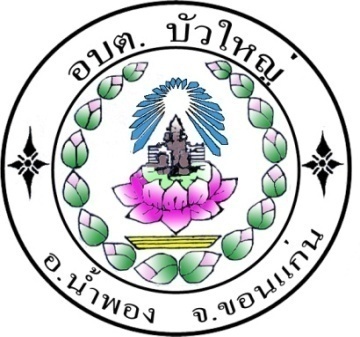 ส่วนที่ 2ข้อบัญญัติเรื่องงบประมาณรายจ่ายประจำปีงบประมาณพ.ศ. 2558ขององค์การบริหารส่วนตำบลบัวใหญ่อำเภอน้ำพอง  จังหวัดขอนแก่นบันทึกหลักการและเหตุผลประกอบร่างข้อบัญญัติงบประมาณรายจ่ายประจำปีงบประมาณพ.ศ. 2558 ขององค์การบริหารส่วนตำบลบัวใหญ่อำเภอน้ำพอง  จังหวัดขอนแก่นหลักการ	แยกรายละเอียดตามแผนงานได้ดังนี้เหตุผลเพื่อให้การดำเนินงานตามนโยบายของนายกองค์การบริหารส่วนตำบล  บรรลุตามวัตถุประสงค์ที่ได้กำหนดไว้  ตามแผนพัฒนาขององค์การบริหารส่วนตำบลบัวใหญ่  ตลอดปีงบประมาณ พ.ศ. 2558  จึงขอเสนอร่างข้อบัญญัติงบประมาณรายจ่ายประจำปีงบประมาณ  พ.ศ.  2558  ให้สมาชิกสภาองค์การบริหารส่วนตำบลบัวใหญ่ ได้พิจารณาให้ความเห็นชอบต่อไปรายจ่ายตามงานและงบรายจ่ายองค์การบริหารส่วนตำบลบัวใหญ่  อำเภอน้ำพอง จังหวัดขอนแก่นแผนงานบริหารทั่วไปรายจ่ายตามงานและงบรายจ่ายองค์การบริหารส่วนตำบลบัวใหญ่  อำเภอน้ำพอง จังหวัดขอนแก่นแผนงานการรักษาความสงบภายในรายจ่ายตามงานและงบรายจ่ายองค์การบริหารส่วนตำบลบัวใหญ่  อำเภอน้ำพอง จังหวัดขอนแก่น แผนงานการศึกษารายจ่ายตามงานและงบรายจ่ายองค์การบริหารส่วนตำบลบัวใหญ่ อำเภอน้ำพอง จังหวัดขอนแก่นแผนงานสาธารณสุขรายจ่ายตามงานและงบรายจ่ายองค์การบริหารส่วนตำบลบัวใหญ่  อำเภอน้ำพอง จังหวัดขอนแก่นแผนงานสังคมสงเคราะห์รายจ่ายตามงานและงบรายจ่ายองค์การบริหารส่วนตำบลบัวใหญ่  อำเภอน้ำพอง จังหวัดขอนแก่นแผนงานเคหะและชุมชนรายจ่ายตามงานและงบรายจ่ายองค์การบริหารส่วนตำบลบัวใหญ่  อำเภอน้ำพอง จังหวัดขอนแก่นแผนงานสร้างความเข้มแข็งของชุมชนรายจ่ายตามงานและงบรายจ่ายองค์การบริหารส่วนตำบลบัวใหญ่  อำเภอน้ำพอง จังหวัดขอนแก่นแผนงานการศาสนาวัฒนธรรมและนันทนาการรายจ่ายตามงานและงบรายจ่ายองค์การบริหารส่วนตำบลบัวใหญ่  อำเภอน้ำพอง จังหวัดขอนแก่นแผนงานอุตสาหกรรมและการโยธารายจ่ายตามงานและงบรายจ่ายองค์การบริหารส่วนตำบลบัวใหญ่  อำเภอน้ำพอง จังหวัดขอนแก่นแผนงานการเกษตรรายจ่ายตามงานและงบรายจ่ายองค์การบริหารส่วนตำบลบัวใหญ่อำเภอน้ำพอง จังหวัดขอนแก่นงบกลางข้อบัญญัติตำบลงบประมาณรายจ่าย ประจำปีงบประมาณ พ.ศ.2558 ขององค์การบริหารส่วนตำบลบัวใหญ่อำเภอน้ำพอง  จังหวัดขอนแก่น	โดยที่เป็นการสมควรตั้งงบประมาณรายจ่ายประจำปีงบประมาณ พ.ศ.2558 อาศัยอำนาจตามความในพระราชบัญญัติสภาตำบลและองค์การบริหารส่วนตำบล พ.ศ.2537  มาตรา 87 จึงตราข้อบัญญัติงบประมาณตำบลขึ้นไว้โดยความเห็นชอบของ สภาองค์การบริหารส่วนตำบลบัวใหญ่ และโดยอนุมัติของนายอำเภอน้ำพองดังต่อไปนี้	ข้อ 1 ข้อบัญญัติตำบล นี้เรียกว่า “ข้อบัญญัติงบประมาณรายจ่ายประจำปีงบประมาณ พ.ศ.2558”	ข้อ 2 ข้อบัญญัติตำบล นี้ให้ใช้บังคับตั้งแต่วันที่ 1เดือนตุลาคม พ.ศ.2557 เป็นต้นไป	ข้อ 3 งบประมาณรายจ่ายประจำปีงบประมาณ พ.ศ. 2558 เป็นจำนวนรวมทั้งสิ้น 26,221,500.00 บาท 	ข้อ 4 งบประมาณรายจ่ายทั่วไป จ่ายจากรายได้จัดเก็บเอง หมวดภาษีจัดสรร และหมวดเงินอุดหนุนทั่วไป เป็นจำนวนรวมทั้งสิ้น 26,221,500.00  บาท โดยแยกรายละเอียดตามแผนงานได้ดังนี้ข้อ 5 งบประมาณรายจ่ายเฉพาะการ จ่ายจากรายได้ จำนวน – บาท	ข้อ 6 ให้นายกองค์การบริหารส่วนตำบลปฏิบัติการเบิกจ่ายเงินงบประมาณที่ได้รับอนุมัติให้เป็นไปตามระเบียบการเบิกจ่ายเงินขององค์การบริหารส่วนตำบล	ข้อ 7 ให้นายกองค์การบริหารส่วนตำบลมีหน้าที่รักษาการให้เป็นไปตามข้อบัญญัตินี้			ประกาศ ณ วันที่        เดือน                  พ.ศ.2557 								(นายปรีชา  ศรีพุทธา)							นายกองค์การบริหารส่วนตำบลบัวใหญ่  	อนุมัติ(นายสุชัย  บุตรสาระ) นายอำเภอน้ำพองรายงานประมาณการรายรับประจำปีงบประมาณ 2558ขององค์การบริหารส่วนตำบลบัวใหญ่อำเภอน้ำพอง  จังหวัดขอนแก่นรายงานรายละเอียดประมาณการรายรับงบประมาณรายจ่ายทั่วไปประจำปีงบประมาณ 2558ขององค์การบริหารส่วนตำบลบัวใหญ่อำเภอน้ำพอง  จังหวัดขอนแก่นประมาณการรายรับรวมทั้งสิ้น  26,221,500.00 บาท  แยกเป็นรายได้จัดเก็บเองรายได้ที่รัฐบาลเก็บแล้วจัดสรรให้องค์กรปกครองส่วนท้องถิ่นรายได้ที่รัฐบาลอุดหนุนให้องค์กรปกครองส่วนท้องถิ่นรายงานประมาณการรายจ่ายประจำปีงบประมาณ 2558ขององค์การบริหารส่วนตำบลบัวใหญ่อำเภอน้ำพอง  จังหวัดขอนแก่นส่วนที่ 3รายละเอียดประกอบข้อบัญญัติงบประมาณรายจ่ายประจำปีงบประมาณพ.ศ. 2558ขององค์การบริหารส่วนตำบลบัวใหญ่อำเภอน้ำพอง  จังหวัดขอนแก่นรายละเอียดประมาณการรายจ่ายงบประมาณรายจ่ายทั่วไปประจำปีงบประมาณ 2558องค์การบริหารส่วนตำบลบัวใหญ่อำเภอน้ำพอง  จังหวัดขอนแก่น************************ประมาณการรายจ่ายรวมทั้งสิ้น 26,221,500.00 บาท  จ่ายจากรายได้จัดเก็บเอง หมวดภาษีจัดสรร        และหมวดเงินอุดหนุนทั่วไป แยกเป็นแผนงานบริหารงานทั่วไปงานบริหารทั่วไป (00111)						 รวมทั้งสิ้น 10,651,080 บาทงบบุคลากร (520000)							       รวม  8,131,080  บาทหมวดเงินเดือน (ฝ่ายการเมือง) (521000)				       รวม  3,780,720  บาท	1) ประเภทเงินเดือนนายก/รองนายก (210100) 			        จำนวน 514,080 บาท	เพื่อจ่ายเป็นเงินเดือนให้แก่นายกอบต./รองนายกอบต.จำนวน 2 อัตรา โดยคำนวณตั้งจ่ายไว้จำนวน 12 เดือน (สำนักปลัด) 	2) ประเภทเงินค่าตอบแทนประจำตำแหน่งนายก/รองนายก (210200)      จำนวน 42,120 บาท	เพื่อจ่ายเป็นค่าตอบแทนประจำตำแหน่งให้แก่นายกอบต.รองนายกอบต.จำนวน 2 อัตรา โดยคำนวณตั้งจ่ายไว้จำนวน 12 เดือน (สำนักปลัด) 	3) ประเภทเงินค่าตอบแทนพิเศษนายก/รองนายก (210300) 		จำนวน 42,120 บาท	เพื่อจ่ายเป็นค่าตอบแทนพิเศษให้แก่นายกอบต.รองนายกอบต.จำนวน 2อัตรา โดยคำนวณตั้งจ่ายไว้จำนวน 12 เดือน (สำนักปลัด) 	4) ประเภทเงินค่าตอบแทนเลขานุการ/ที่ปรึกษานายกเทศมนตรี (210400)  จำนวน 86,400 บาท	เพื่อจ่ายเป็นค่าตอบแทนให้แก่เลขานุการนายกอบต. โดยคำนวณตั้งจ่ายไว้จำนวน 12 เดือน (สำนักปลัด) 5) ประเภทเงินค่าตอบแทนสมาชิกสภา (210600)			      จำนวน 3,096,000 บาท	เพื่อจ่ายเป็นค่าตอบแทนให้แก่ประธานสภา,รองประธานสภา,เลขานุการสภาอบต.,และสมาชิกสภาองค์การบริหารส่วนตำบลบัวใหญ่ โดยคำนวณตั้งจ่ายไว้จำนวน 12 เดือน (สำนักปลัด) หมวดเงินเดือน (ฝ่ายประจำ) (522000) 				 	        รวม  4,350,360 บาท	1) ประเภทเงินเดือนพนักงานส่วนตำบล (220100)		      จำนวน 2,864,880 บาท	เพื่อจ่ายเป็นเงินเดือนให้แก่พนักงานส่วนตำบลของสำนักปลัดพร้อมเงินปรับปรุงประจำปี โดยคำนวณตั้งจ่ายไว้จำนวน 12 เดือน (สำนักปลัด) 2) ประเภทเงินประจำตำแหน่ง (220300)				        จำนวน 151,200 บาท	เพื่อจ่ายเป็นเงินประจำตำแหน่งของปลัดอบต. /รองปลัดอบต./หัวหน้าสำนักงานปลัดอบต. โดยคำนวณตั้งจ่ายไว้จำนวน 12 เดือน (สำนักปลัด) 	3) ประเภทค่าจ้างพนักงานจ้าง (220600) 		   	      จำนวน 1,195,080 บาท	เพื่อจ่ายเป็นค่าจ้างชั่วคราวให้แก่พนักงานจ้างตามภารกิจและพนักงานจ้างทั่วไปของสำนักปลัดโดยคำนวณตั้งจ่ายไว้จำนวน 12 เดือน (สำนักปลัด) 	4) ประเภทเงินเพิ่มต่างๆของพนักงานจ้าง (220700) 			จำนวน 72,000 บาท	เพื่อจ่ายเป็นเงินเพิ่มค่าครองชีพชั่วคราวของพนักงานจ้างตามภารกิจของสำนักปลัดโดยคำนวณตั้งจ่ายไว้จำนวน 12 เดือน (สำนักปลัด) 	5) ประเภทเงินอื่นๆ (221100) 						จำนวน 67,200 บาท	เพื่อจ่ายเป็นเงินเพิ่มค่าตอบแทนรายเดือนของปลัดอบต. โดยคำนวณตั้งจ่ายไว้จำนวน 12 เดือน   (สำนักปลัด) งบดำเนินงาน (530000)	  						         รวม 2,316,000  บาทหมวดค่าตอบแทน (531000)				 		           รวม  644,000 บาท1) ประเภทค่าตอบแทนผู้ปฏิบัติราชการอันเป็นประโยชน์แก่องค์กรปกครองส่วนท้องถิ่น (310100) 							        จำนวน 300,000 บาท	เพื่อจ่ายเป็นเงินค่าตอบแทนผู้ปฏิบัติราชการอันเป็นประโยชน์แก่องค์การบริหารส่วนตำบลตามที่ได้รับมอบหมายรวมทั้งเพื่อจ่ายเป็นเงินประโยชน์ตอบแทนอื่นสำหรับพนักงานส่วนตำบลเป็นกรณีพิเศษ (เงินรางวัลประจำปี) (สำนักปลัด) ประเภทค่าตอบแทนการปฏิบัติงานนอกเวลาราชการ (310300) 	จำนวน 30,000 บาท	เพื่อจ่ายเป็นค่าตอบแทนการปฏิบัติงานนอกเวลาราชการต่างๆให้แก่พนักงานส่วนตำบลและพนักงานจ้างที่มาปฏิบัติงานนอกเวลาราชการหรือในวันหยุดราชการที่ได้รับคำสั่งให้ช่วยเหลือการปฏิบัติงานของอบต.ซึ่งเป็นงานเร่งด่วนนอกเวลาราชการปกติหรืองานที่ไม่อาจทำในเวลาราชการได้ (สำนักปลัด) 	3) ประเภทค่าเช่าบ้าน (310400) 				        จำนวน 294,000 บาท	เพื่อจ่ายเป็นค่าเช่า/เช่าซื้อบ้านของพนักงานส่วนตำบล ตามสิทธิที่เบิกได้ตามระเบียบฯกำหนด   (สำนักปลัด) 	4) ประเภทเงินช่วยเหลือการศึกษาบุตร (310500) 		          จำนวน 20,000 บาท	เพื่อจ่ายเป็นเงินช่วยเหลือการศึกษาบุตรของผู้บริหารพนักงานส่วนตำบลและผู้ที่มีสิทธิเบิกได้ตามสิทธิเบิกได้ตามระเบียบฯกำหนด (สำนักปลัด) หมวดค่าใช้สอย (532000)						รวม	987,000 บาท1. ประเภทรายจ่ายเพื่อให้ได้มาซึ่งบริการ (320100) 			จำนวน	310,000 บาท1.1)ค่าจ้างเหมาบริการ						จำนวน	200,000 บาทเพื่อจ่ายเป็นค่าจ้างเหมาบริการเช่นจ้างเหมาทำความสะอาดสำนักงานค่าถ่ายเอกสารค่าจ้างเหมาบุคคลภายนอกกระทำของ หรือค่าใช้จ่ายอย่างอื่นที่มีลักษณะเดียวกันฯลฯ (สำนักปลัด)	1.2) ค่าธรรมเนียมและค่าลงทะเบียนต่างๆ			จำนวน	100,000 บาท	เพื่อจ่ายเป็นค่าธรรมเนียมและค่าลงทะเบียนต่างๆของพนักงานส่วนตำบล  พนักงานจ้าง ผู้บริหารองค์การบริหารส่วนตำบลสมาชิกสภาองค์การบริหารส่วนตำบล  (สำนักปลัด)1.3) ค่าเย็บหนังสือหรือเข้าปกหนังสือ				จำนวน	10,000 บาทเพื่อจ่ายเป็นค่าเย็บหนังสือหรือเข้าปกหนังสือ ค่าถ่ายเอกสารฯลฯ           ขององค์การบริหารส่วนตำบลบัวใหญ่ (สำนักปลัด)2. ประเภทรายจ่ายเกี่ยวกับการรับรองและพิธีการ (320200) 			จำนวน 17,000 บาท	2.1)ค่ารับรองในการต้อนรับบุคคล/คณะบุคคล				จำนวน 17,000 บาทเพื่อจ่ายเป็นค่ารับรองในการต้อนรับบุคคลหรือคณะบุคคลเช่น ค่าอาหารว่าง ค่าเครื่องดื่มค่าของขวัญหรือของที่ระลึกค่าพิมพ์เอกสารค่าใช้จ่ายที่เกี่ยวเนื่องในการเลี้ยงรับรองทั้งค่าบริการฯลฯซึ่งจำเป็นต้องจ่ายที่เกี่ยวกับการรับรองการต้อนรับบุคคลหรือคณะบุคคลที่มานิเทศตรวจงานหรือเยี่ยมชมหรือทัศนะศึกษาดูงานเป็นต้น (สำนักปลัด)3. ประเภทรายจ่ายเกี่ยวเนื่องกับการปฏิบัติราชการที่ไม่เข้าลักษณะรายจ่ายหมวดอื่นๆ (320300) 								จำนวน	610,000 บาท	3.1)ค่าใช้จ่ายในการเดินทางไปราชการ				จำนวน	100,000 บาทเพื่อจ่ายเป็นค่าใช้จ่ายในการเดินทางไปราชการในราชอาณาจักรและนอกราชอาณาจักรเช่นค่าเบี้ยเลี้ยงค่าพาหนะค่าเช่าที่พักค่าธรรมเนียมในการใช้สนามบินและค่าใช้จ่ายในการลงทะเบียนเข้าอบรมต่าง ๆค่าใช้สอยพร้อมค่าใช้จ่ายอื่นๆฯลฯที่เกี่ยวกับการเข้ารับการฝึกอบรมสัมมนาของผู้บริหารพนักงานส่วนตำบลลูกจ้างประจำพนักงานจ้างของสำนักปลัดสมาชิกสภาฯ ฯลฯตามระเบียบฯกำหนด  (สำนักปลัด) 3.2) ค่าใช้จ่ายในการดำเนินคดีตามกฎหมาย			       จำนวน 20,000 บาท	เพื่อจ่ายเป็นค่าดำเนินคดีทางกฎหมายขององค์การบริหารส่วนตำบลบัวใหญ่ (สำนักปลัด) 	3.3) ค่าใช้จ่ายในการดำเนินการเลือกตั้ง				        จำนวน 50,000 บาท	เพื่อจ่ายเป็นค่าใช้จ่ายในการเลือกตั้งทั่วไป หรือเลือกตั้งซ่อมสมาชิกสภาท้องถิ่น ผู้บริหารท้องถิ่น หรือการเลือกตั้งตามที่กฎหมายกำหนด ฯลฯ (สำนักปลัด) 3.4) ค่าใช่จ่ายในการรังวัดที่ดินสาธารณประโยชน์		       จำนวน 20,000บาท  เพื่อเป็นค่าใช้จ่ายในการรังวัดที่ดินสาธารณประโยชน์ในเขตตำบลบัวใหญ่ (สำนักปลัด) 	3.5) โครงการลดรายจ่ายครัวเรือนเกษตรกรที่ยากจนตามแนวปรัชญาเศรษฐกิจพอเพียง											จำนวน 	50,000 บาท	เพื่อจ่ายเป็นค่าใช้จ่ายในการฝึกอบรม สัมมนา หรือศึกษาดูงานกลุ่มเกษตรกรและประชาชนในเขตตำบลบัวใหญ่ (สำนักปลัด)	3.6) โครงการอบต.เคลื่อนที่						จำนวน 	20,000 บาท	เพื่อจ่ายเป็นค่าใช้จ่ายในการออกบริการประชาชนในเขตพื้นที่ตำบลบัวใหญ่ ฯลฯ (สำนักปลัด)	3.7) โครงการฝึกอบรม สัมมนา หรือศึกษาดูงาน		 	        จำนวน 300,000 บาท	เพื่อจ่ายเป็นค่าใช้จ่ายในการฝึกอบรม สัมมนา หรือศึกษาดูงานของพนักงานส่วนตำบล   ลูกจ้างประจำ  พนักงานจ้าง  นายกองค์การบริหารส่วนตำบล  รองนายกองค์การบริหารส่วนตำบลเลขานุการนายกองค์การบริหารส่วนตำบลสมาชิกสภาองค์การบริหารส่วนตำบล ผู้นำชุมชน  กลุ่มสหกรณ์ และอื่นๆ (สำนักปลัด)	3.8) โครงการสร้างความปรองดองสมานฉันท์โดยใช้หลักธรรมทางพระพุทธศาสนา       “หมู่บ้านรักษาศีล5”						จำนวน 50,000 บาท	เพื่อเป็นค่าใช้จ่ายในการจัดโครงการ โครงการสร้างความปรองดองสมานฉันท์โดยใช้หลักธรรมทางพระพุทธศาสนา “หมู่บ้านรักษาศีล5” ขององค์การบริหารส่วนตำบลบัวใหญ่  (สำนักปลัด)4.ประเภทค่าบำรุงรักษาและซ่อมแซมครุภัณฑ์ (320400) 			       จำนวน 50,000 บาท 	4.1) ค่าบำรุงรักษาและซ่อมแซมครุภัณฑ์				        จำนวน 50,000 บาท	เพื่อจ่ายเป็นค่าบำรุงรักษาและซ่อมแซมทรัพย์สินครุภัณฑ์ที่ชำรุดเสียหายจำเป็นต้องบำรุงรักษาและซ่อมแซมเพื่อให้สามารถใช้งานได้ตามปกติเช่นเครื่องถ่ายเอกสารเครื่องคอมพิวเตอร์เครื่องปรับอากาศรถยนต์รถจักรยานยนต์โต๊ะเก้าอี้ลำโพงเครื่องเสียงและครุภัณฑ์อื่นฯลฯที่อยู่ในความรับผิดชอบหรือในกิจการของอบต. (สำนักปลัด)หมวดค่าวัสดุ (533000)					 		        รวม  345,000 บาท	1) ประเภทวัสดุสำนักงาน (330100) 		 		       จำนวน 100,000 บาท	เพื่อจ่ายเป็นค่าจัดซื้อวัสดุสำนักงานเช่นกระดาษปากกา แฟ้มตรายาง สิ่งพิมพ์ที่ได้จากการซื้อหรือจ้างพิมพ์แบบพิมพ์หมึกธงชาติ เก้าอี้ผู้บริหาร เก้าอี้พนักงาน ฯลฯ (สำนักปลัด)	2) ประเภทวัสดุงานบ้านงานครัว (330300)			        จำนวน 20,000 บาท	เพื่อจ่ายเป็นค่าวัสดุงานบ้านงานครัวเช่นกระดาษชำระถ้วยชามแก้วนํ้าไม้กวาดผงซักฟอกนํ้ายาล้างจานนํ้ายาล้างห้องนํ้าฯลฯ (สำนักปลัด)	3) ประเภทวัสดุยานพาหนะและขนส่ง (330700) 			      จำนวน 20,000 บาท	เพื่อจ่ายเป็นค่าจัดซื้อวัสดุยานพาหนะและขนส่งต่างๆตลอดจนอุปกรณ์และเครื่องอะไหล่รถยนต์รถจักรยานยนต์เช่นหม้อแบตเตอรี่หัวเทียนยางนอกยางในกระจกไส้กรองฯลฯในความรับผิดชอบของอบต.(สำนักปลัด)4)ประเภทวัสดุเชื้อเพลิงและหล่อลื่น (330800) 			        จำนวน 100,000 บาท	เพื่อจ่ายเป็นค่าวัสดุเชื้อเพลิงและหล่อลื่นเช่นนํ้ามันเบนซินนํ้ามันดีเซลนํ้ามันเครื่องถ่านแบตเตอรี่ฯลฯสำหรับใช้ยานพาหนะและขนส่งเครื่องจักรกลเครื่องมือต่างๆในความรับผิดชอบของอบต. (สำนักปลัด)ประเภทวัสดุโฆษณาและเผยแพร่(331200)				จำนวน	10,000 บาท	เพื่อจ่ายเป็นค่าโฆษณาและเผยแพร่ของอบต.เช่นแผ่นป้ายหรือแผงประกาศกระดาษเขียนโปสเตอร์พู่กัน และสีฯลฯ (สำนักปลัด)ประเภทวัสดุคอมพิวเตอร์ (331400) 				          จำนวน 30,000 บาท	เพื่อจ่ายเป็นค่าจัดวัสดุคอมพิวเตอร์เช่นแผ่นหรือจานบันทึกข้อมูลตลับผงหมึกเมาส์แป้นพิมพ์หัวพิมพ์หรือแถบพิมพ์แผงวงจรอิเล็กทรอนิกส์เมนบอร์ดโปรแกรมคอมพิวเตอร์ฯลฯ (สำนักปลัด)	7) วัสดุอื่นๆ (331700)							จำนวน 65,000 บาท	7.1) ค่าจัดซื้อเก้าอี้บุนวม						จำนวน 15,000 บาท	เพื่อจ่ายเป็นค่าจัดซื้อเก้าอี้บุนวมจำนวน 30 ตัว จัดซื้อตามราคาท้องตลาด (สำนักปลัด)	7.2) ค่าจัดซื้อโต๊ะขาวแบบขาพับ						จำนวน 50,000 บาท	 เพื่อจ่ายเป็นค่าจัดซื้อโต๊ะขาวแบบขาพับ จำนวน 20 ตัว 	 จัดซื้อตามราคาท้องตลาด (สำนักปลัด)							หมวดค่าสาธารณูปโภค (534000) 					        รวม  340,000 บาทประเภทค่าไฟฟ้า (340100) 					        จำนวน 200,000 บาท	เพื่อจ่ายเป็นค่าไฟฟ้าสำหรับอาคารสำนักงานอาคารสิ่งปลูกสร้างอื่นรวมถึงทรัพย์สินต่างๆที่อยู่ในความรับผิดชอบของอบต.บัวใหญ่ (สำนักปลัด) 	2) ประเภทค่าไปรษณีย์ (340400) 					จำนวน	10,000 บาท	เพื่อจ่ายเป็นค่าจัดส่งไปรษณีย์ค่าธนาณัติค่าซื้อดวงตราไปรษณียากรค่าเช่าตู้ไปรษณีย์ของอบต.ฯลฯสำหรับใช้ในกิจการของอบต.(สำนักปลัด) 	3) ประเภทค่าโทรศัพท์ (340500) 					จำนวน	10,000 บาท	เพื่อจ่ายเป็นค่าโทรศัพท์สำนักงานอบต.ทั้งภายในท้องถิ่นและทางไกลภายในประเทศและค่าใช้จ่ายเพื่อให้ได้มาซึ่งบริการดังกล่าวและค่าใช้จ่ายที่เกิดขึ้นจากการใช้บริการเช่นค่าเช่าเครื่องค่าเช่าหมายเลขโทรศัพท์ค่าบำรุงรักษาสายฯลฯสำหรับใช้ในกิจการของอบต. (สำนักปลัด)  	4) ประเภทค่าบริการทางด้านโทรคมนาคม	(340500)	         จำนวน 120,000 บาท 	เพื่อจ่ายเป็นค่าโทรสาร  ค่าบริการทางอินเตอร์เน็ต ค่าต่ออายุโดเมน ค่าเช่าพื้นที่เว็บไซต์ ขององค์การบริหารส่วนตำบลบัวใหญ่ ฯลฯ (สำนักปลัด) งบลงทุน  									รวม 174,000  บาทหมวดค่าครุภัณฑ์ (541000)						           รวม 174,000 บาท1.ครุภัณฑ์คอมพิวเตอร์ (411600)				   	        จำนวน 25,000 บาท	1.1 ค่าจัดซื้อเครื่องคอมพิวเตอร์			    		        จำนวน 25,000 บาทเพื่อจ่ายเป็นค่าจัดซื้อเครื่องคอมพิวเตอร์โน๊ตบุ้ค สำหรับงานประมวลผลจำนวน 1 ชุด โดยตั้งตามราคามาตรฐานของกระทรวง ICT โดยมีรายละเอียดดังนี้-หน่วยประมวลผลกลาง (CPU) ไม่น้อยกว่า 4 แกนหลัก (4 core) ที่มีความเร็วสัญญาณนาฬิกาไม่น้อยกว่า 2.2 GHz จำนวน 1 หน่วย หรือดีกว่า- มีหน่วยความจาหลัก (RAM) ชนิด DDR3 หรือดีกว่า ขนาดไม่น้อยกว่า 4 GB หรือดีกว่า- มีหน่วยจัดเก็บข้อมูล (Hard disk) ขนาดความจุไม่น้อยกว่า 750 GB จำนวน 1 หน่วยหรือดีกว่า- มีจอภาพชนิด WXGA หรือดีกว่า มีขนาดไม่น้อยกว่า 12 นิ้ว หรือดีกว่า- มี DVD-RW หรือดีกว่า จำนวน 1 หน่วยหรือดีกว่า- มีช่องเชื่อมต่อระบบเครือข่าย (Network Interface) แบบ 10/100/1000 Base-T หรือดีกว่า จำนวนไม่น้อยกว่า 1 ช่องหรือดีกว่า- สามารถใช้งานได้ไม่น้อยกว่า Wi-Fi (802.11b/g/n) และ Bluetooth (สำนักปลัด)2.ครุภัณฑ์อื่นๆ (411600)				   		       จำนวน149,000 บาท	2.1) ค่าจัดซื้อเต้นผ้าใบพร้อมโครงเหล็ก			    		จำนวน 50,000 บาทเพื่อเป็นค่าใช้จ่ายในการจัดซื้อเต้นผ้าใบพร้อมโครงเหล็ก จำนวน 2 ตัว โดยตั้งตามราคาตลาดปัจจุบัน (สำนักปลัด)2.2) ค่าจัดซื้อซุ้มเฉลิมพระเกียรติ						จำนวน 99,000 บาทเพื่อเป็นค่าใช้จ่ายในการจัดซื้อซุ้มเฉลิมพระเกียรติ จำนวน 1 ตัว โดยตั้งตามราคาตลาดปัจจุบัน   (สำนักปลัด)งบเงินอุดหนุน (560000)  							รวม 30,000   บาทหมวดเงินอุดหนุน (561000)						           รวม 30,000 บาท	1. ประเภทเงินอุดหนุนองค์กรปกครองส่วนท้องถิ่น (610100)	        จำนวน 30,000 บาท	1.1) อุดหนุนองค์การบริหารส่วนตำบลพังทุย		 	        จำนวน 30,000 บาทเพื่อจ่ายเป็นค่าใช้จ่ายในการดำเนินการของศูนย์จัดซื้อจัดจ้างอำเภอน้ำพอง  (สำนักปลัด)แผนงานบริหารงานทั่วไป (00110)งานวางแผนสถิติและวิชาการ (00112)					    รวมทั้งสิ้น 10,000 บาทงบดำเนินงาน (530000)	 							รวม 10,000 บาทหมวดค่าใช้สอย (532000) 			 				รวม 10,000 บาท1.ประเภทรายจ่ายเกี่ยวเนื่องกับการปฏิบัติราชการที่ไม่เข้าลักษณะรายจ่ายหมวดอื่นๆ (320300) 						 			จำนวน 10,000 บาทโครงการจัดทำแผนพัฒนาสามปี  แผนยุทธศาสตร์การพัฒนา แผนชุมชน ข้อบัญญัติแผนดำเนินงานและการติดตามประเมินผลแผนพัฒนา		จำนวน 10,000 บาท	เพื่อจ่ายเป็นค่าใช้จ่ายในการจัดทำแผนพัฒนาแผนยุทธศาสตร์การพัฒนา  แผนชุมชน  ข้อบัญญัติงบประมาณรายจ่ายประจำปี แผนดำเนินงานและการติดตามประเมินผลแผนพัฒนาดังนี้ค่าวัสดุอุปกรณ์ค่ากระดาษเครื่องเขียนแบบพิมพ์ค่าจ้างเหมาบริการเย็บเล่มและเข้าปกค่าถ่ายเอกสารและค่าใช้จ่ายอื่นๆที่จำเป็นฯลฯหรือค่าใช้จ่ายอย่างอื่นที่มีลักษณะเดียวกัน (สำนักปลัด)แผนงานบริหารงานทั่วไป (00110)งานบริหารงานคลัง (00113)						   รวมทั้งสิ้น 2,053,400 บาทงบบุคลากร (520000)								รวม 1,561,800 บาทหมวดเงินเดือน (ฝ่ายประจำ) (522000) 					         รวม  1,561,800 บาท1) ประเภทเงินเดือนพนักงาน (220100)				       จำนวน 1,133,760บาท	เพื่อจ่ายเป็นเงินเดือนให้แก่พนักงานส่วนตำบลของกองคลังพร้อมเงินปรับปรุงประจำปีตามตำแหน่งโดยคำนวณตั้งจ่ายไว้จำนวน 12 เดือน (กองคลัง) 	2) ประเภทเงินประจำตำแหน่ง (220300)  		    		จำนวน 42,000 บาท	เพื่อจ่ายเป็นเงินประจำตำแหน่งของ ผอ.กองคลัง โดยคำนวณตั้งจ่ายไว้จำนวน 12 เดือน (กองคลัง)  	3) ประเภทค่าจ้างพนักงานจ้าง (220600) 			        จำนวน 350,040 บาท	เพื่อจ่ายเป็นค่าจ้างชั่วคราวให้แก่พนักงานจ้างตามภารกิจและพนักงานจ้างทั่วไปของกองคลังโดยคำนวณตั้งจ่ายไว้จำนวน 12 เดือน (กองคลัง)  	4) ประเภทเงินเพิ่มต่างๆของพนักงานจ้าง (220700) 		    	จำนวน 36,000 บาท	เพื่อจ่ายเป็นเงินเพิ่มค่าครองชีพชั่วคราวของพนักงานจ้างตามภารกิจของกองคลัง โดยคำนวณตั้งจ่ายไว้จำนวน 12 เดือน (กองคลัง)  งบดำเนินงาน (530000)	   							รวม 451,600 บาทหมวดค่าตอบแทน (531000) 						          รวม 187,600 บาท	1) ประเภทค่าตอบแทนผู้ปฏิบัติราชการอันเป็นประโยชน์แก่องค์กรปกครองส่วนท้องถิ่น (310100) 							        	       จำนวน 100,000 บาท	เพื่อจ่ายเป็นเงินค่าตอบแทนผู้ปฏิบัติราชการอันเป็นประโยชน์แก่องค์การบริหารส่วนตำบลตามที่ได้รับมอบหมายรวมทั้งเพื่อจ่ายเป็นเงินประโยชน์ตอบแทนอื่นสำหรับพนักงานส่วนตำบลเป็นกรณีพิเศษ (เงินรางวัลประจำปี) (กองคลัง)	2) ประเภทค่าตอบแทนการปฏิบัติงานนอกเวลาราชการ (310300) 	จำนวน 20,000 บาท	เพื่อจ่ายเป็นค่าตอบแทนการปฏิบัติงานนอกเวลาราชการต่างๆให้แก่พนักงานส่วนตำบลและพนักงานจ้างที่มาปฏิบัติงานนอกเวลาราชการหรือในวันหยุดราชการที่ได้รับคำสั่งให้ช่วยเหลือการปฏิบัติงานของอบต. ซึ่งเป็นงานเร่งด่วนนอกเวลาราชการปกติหรืองานที่ไม่อาจทำในเวลาราชการได้ (กองคลัง) 	3) ประเภทค่าเช่าบ้าน (310400) 			 	        จำนวน 57,600 บาท	เพื่อจ่ายเป็นค่าเช่า/เช่าซื้อบ้านของพนักงานส่วนตำบล ตามสิทธิที่เบิกได้ตามระเบียบฯกำหนด (กองคลัง) 	4) ประเภทเงินช่วยเหลือการศึกษาบุตร (310500) 	 	          จำนวน 10,000 บาท	เพื่อจ่ายเป็นเงินช่วยเหลือการศึกษาบุตรของผู้บริหารพนักงานส่วนตำบลและผู้ที่มีสิทธิเบิกได้ตามสิทธิเบิกได้ตามระเบียบฯกำหนด (กองคลัง) หมวดค่าใช้สอย (532000) 					 	          รวม  194,000 บาท1. ประเภทรายจ่ายเพื่อให้ได้มาซึ่งบริการ (320100) 	 	 		จำนวน	94,000 บาท1.1) ค่าจ้างเหมาบริการ				 		       จำนวน  54,000  บาทเพื่อจ่ายเป็นค่าจ้างเหมาบริการเช่นจ้างเหมาทำความสะอาดสำนักงาน ค่าถ่ายเอกสารค่าจ้างเหมาบุคคลภายนอกกระทำของ หรือค่าใช้จ่ายอย่างอื่นที่มีลักษณะเดียวกันฯลฯ  (กองคลัง)	1.2) ค่าธรรมเนียมและค่าลงทะเบียนต่างๆ	 			จำนวน	40,000 บาทเพื่อจ่ายเป็นค่าธรรมเนียมและค่าลงทะเบียนต่างๆ ของพนักงานส่วนตำบล พนักงานจ้าง (กองคลัง)2) ประเภทรายจ่ายเกี่ยวเนื่องกับการรับรองและพิธีการ (320200) 			จำนวน	10,000 บาท	2.1) ค่าใช้จ่ายในการจัดซื้อของขวัญ					จำนวน	10,000 บาท	เพื่อจ่ายเป็นค่าจัดซื้อของขวัญ ช่อดอกไม้ กระเช้าดอกไม้ฯลฯ (กองคลัง)3) ประเภทรายจ่ายเกี่ยวเนื่องกับการปฏิบัติราชการที่ไม่เข้าลักษณะรายจ่ายหมวดอื่นๆ (320300) 									         จำนวน  60,000 บาท	3.1) ค่าใช้จ่ายในการเดินทางไปราชการ				         จำนวน  40,000 บาท	เพื่อจ่ายเป็นค่าใช้จ่ายในการเดินทางไปราชการในราชอาณาจักรและนอกราชอาณาจักรเช่นค่าเบี้ยเลี้ยงค่าพาหนะค่าเช่าที่พักค่าธรรมเนียมในการใช้สนามบินค่าลงทะเบียนเข้าอบรมต่าง ๆ ฯลฯของพนักงานส่วนตำบล พนักงานจ้าง ของกองคลังตามระเบียบฯกำหนด  (กองคลัง)	3.2) โครงการจัดเก็บภาษีเคลื่อนที่  				         จำนวน 20,000  บาท	เพื่อเป็นค่าใช้จ่ายในการจักโครงการจัดเก็บภาษีเคลื่อนที่ขององค์การบริหารส่วนตำบลบัวใหญ่ (กองคลัง) 4) ประเภทค่าบำรุงรักษาและซ่อมแซมครุภัณฑ์ (320400)				จำนวน 30,000 บาท4.1) ค่าบำรุงรักษาและซ่อมแซม (320400) 			          จำนวน 30,000 บาท	เพื่อจ่ายเป็นค่าบำรุงรักษาและซ่อมแซมทรัพย์สินครุภัณฑ์ที่ชำรุดเสียหายจำเป็นต้องบำรุงรักษาและซ่อมแซมเพื่อให้สามารถใช้งานได้ตามปกติเช่นเครื่องถ่ายเอกสารเครื่องคอมพิวเตอร์เครื่องปรับอากาศรถยนต์รถจักรยานยนต์โต๊ะเก้าอี้ลำโพงเครื่องเสียงและครุภัณฑ์อื่นฯลฯที่อยู่ในความรับผิดชอบหรือในกิจการของกองคลัง  (กองคลัง) หมวดค่าวัสดุ (533000) 						        รวม  70,000 บาท   	1) ประเภทวัสดุสำนักงาน (330100) 				        จำนวน 30,000 บาท	เพื่อจ่ายเป็นค่าจัดซื้อวัสดุสำนักงานเช่นกระดาษปากกา แฟ้ม ตรายาง สิ่งพิมพ์ที่ได้จากการซื้อหรือจ้างพิมพ์ แบบพิมพ์หมึกธงชาติฯลฯ (กองคลัง)	2) ประเภทวัสดุงานบ้านงานครัว (330300)			        จำนวน 10,000 บาท	เพื่อจ่ายเป็นค่าวัสดุงานบ้านงานครัวเช่นกระดาษชำระถ้วยชามแก้วนํ้าไม้กวาดผงซักฟอกนํ้ายาล้างจานนํ้ายาล้างห้องนํ้าฯลฯ (กองคลัง)ประเภทวัสดุโฆษณาและเผยแพร่(331200)				 จำนวน	10,000 บาท	เพื่อจ่ายเป็นค่าโฆษณาและเผยแพร่ของอบต.เช่นแผ่นป้ายหรือแผงประกาศกระดาษเขียนโปสเตอร์พู่กัน และสีฯลฯ (กองคลัง)ประเภทวัสดุคอมพิวเตอร์ (331400) 				          จำนวน 20,000 บาท	เพื่อจ่ายเป็นค่าจัดวัสดุคอมพิวเตอร์เช่นแผ่นหรือจานบันทึกข้อมูลตลับผงหมึกเมาส์แป้นพิมพ์หัวพิมพ์หรือแถบพิมพ์แผงวงจรอิเล็กทรอนิกส์เมนบอร์ดโปรแกรมคอมพิวเตอร์ฯลฯ (กองคลัง)งบลงทุน  									    รวม 40,000 บาทหมวดค่าครุภัณฑ์ (541000)						             รวม 40,000  บาท	1) ประเภทค่าครุภัณฑ์สำนักงาน (410100) 	 			จำนวน 15,000 บาท	1.1) ตู้เก็บเอกสาร  						        จำนวน  15,000  บาท	เพื่อจ่ายเป็นค่าจัดซื้อตู้เหล็กเก็บเอกสาร จำนวน 2 ตู้ จัดซื้อตามราคาท้องตลาดทั่วไป หรือราคาใกล้เคียงกับส่วนราชการเคยจัดซื้อ เนื่องจากครุภัณฑ์   ประเภทนี้ไม่ได้กำหนดไว้ในมาตรฐานของทางราชการ (กองคลัง)2.ครุภัณฑ์คอมพิวเตอร์ (411600)				   จำนวน 25,000 บาท	2.1 ค่าจัดซื้อเครื่องคอมพิวเตอร์			    		    จำนวน 25,000 บาทเพื่อจ่ายเป็นค่าจัดซื้อเครื่องคอมพิวเตอร์โน๊ตบุ้ค สำหรับงานประมวลผลจำนวน 1 ชุด โดยตั้งตามราคามาตรฐานของกระทรวง ICT โดยมีรายละเอียดดังนี้-หน่วยประมวลผลกลาง (CPU) ไม่น้อยกว่า 4 แกนหลัก (4 core) ที่มีความเร็วสัญญาณนาฬิกาไม่น้อยกว่า 2.2 GHz จำนวน 1 หน่วย หรือดีกว่า- มีหน่วยความจำหลัก (RAM) ชนิด DDR3 หรือดีกว่า ขนาดไม่น้อยกว่า 4 GBหรือดีกว่า- มีหน่วยจัดเก็บข้อมูล (Hard disk) ขนาดความจุไม่น้อยกว่า 750 GB จำนวน 1 หน่วยหรือดีกว่า- มีจอภาพชนิด WXGA หรือดีกว่า มีขนาดไม่น้อยกว่า 12 นิ้วหรือดีกว่า- มี DVD-RW หรือดีกว่า จำนวน 1 หน่วยหรือดีกว่า- มีช่องเชื่อมต่อระบบเครือข่าย (Network Interface) แบบ 10/100/1000 Base-T หรือดีกว่า จำนวนไม่น้อยกว่า 1 ช่องหรือดีกว่า- สามารถใช้งานได้ไม่น้อยกว่า Wi-Fi (802.11b/g/n) และ Bluetoothหรือดีกว่า (กองคลัง)แผนงานการรักษาความสงบภายใน (00120)งานบริหารงานทั่วไปเกี่ยวกับการรักษาความสงบภายใน (00121) 		 รวมทั้งสิ้น 50,000 บาทงบดำเนินงาน (530000)  						      รวม 50,000   บาทหมวดค่าใช้สอย (532000) 						      รวม 50,000   บาทประเภทรายจ่ายเกี่ยวเนื่องกับการปฏิบัติราชการที่ไม่เข้าลักษณะรายจ่ายหมวดอื่นๆ (320300) 							จำนวน  50,000 บาท	1.1) โครงการฝึกอบรมทบทวนสมาชิก  อปพร.			จำนวน	50,000 บาท	เพื่อจ่ายเป็นค่าดำเนินการตามโครงการฝึกอบรมทบทวนสมาชิก อปพร.(สำนักปลัด) งานป้องกันภัยฝ่ายพลเรือนและระงับอัคคีภัย (00123) 		  	     รวมทั้งสิ้น 151,000 บาทงบดำเนินงาน (530000)   						 	รวม 151,000  บาทหมวดค่าใช้สอย (532000) 						          รวม 101,000  บาท1)ประเภทรายจ่ายเกี่ยวเนื่องกับการปฏิบัติราชการที่ไม่เข้าลักษณะรายจ่ายหมวดอื่นๆ (320300) 										       จำนวน  101,000 บาท1.1) โครงการป้องกันและลดอุบัติเหตุทางถนนในช่วงเทศกาลสำคัญ  เช่น เทศกาลปีใหม่และเทศกาลสงกรานต์ประจำปี 2558					       จำนวน  101,000 บาท	เพื่อจ่ายเป็นค่าดำเนินการป้องกันและลดอุบัติเหตุทางถนนในช่วงเทศกาลสำคัญ(จุดตรวจโครงการเมาไม่ขับ) เช่นเทศกาลปีใหม่เทศกาลสงกรานต์เป็นต้นโดยจ่ายเป็นค่าอาหาร อาหารว่างและเครื่องดื่ม นํ้าเปล่านํ้าแข็งวัสดุอุปกรณ์อื่นๆที่เกี่ยวข้องและค่าใช้จ่ายอื่นที่จำเป็นฯลฯสำหรับชุดปฏิบัติการประจำจุดตรวจด่านตรวจร่วมและอำนวยความสะดวกแก่ประชาชนที่สัญจรผ่านไปมาบริเวณจุดตรวจ  (สำนักปลัด)  หมวดค่าวัสดุ (533000) 						           รวม 50,000 บาท   	1) ประเภทวัสดุเครื่องแต่งกาย (330100) 			         จำนวน 50,000 บาท	เพื่อจ่ายเป็นเงินค่าวัสดุชุดเครื่องแต่งกายของเจ้าหน้าที่ อปพร.ขององค์การบริหารส่วนตำบลบัวใหญ่(สำนักปลัด)แผนงานการศึกษา (00210)แผนงานการศึกษา (00210)งานบริหารทั่วไปเกี่ยวกับการศึกษา (00211) 				 รวมทั้งสิ้น 1,289,880 บาทงบบุคลากร (520000) 								รวม 839,880 บาทหมวดเงินเดือน (ฝ่ายประจำ) (522000)  					        รวม   839,880  บาท	1) ประเภทเงินเดือนพนักงาน (220100) 				      จำนวน  695,280  บาท	เพื่อจ่ายเป็นเงินเดือนให้แก่พนักงานส่วนตำบลของส่วนการศึกษาฯ พร้อมเงินปรับปรุงประจำปีตามตำแหน่ง  โดยคำนวณตั้งจ่ายไว้จำนวน 12 เดือน (ส่วนการศึกษาฯ) 	2) ประเภทเงินประจำตำแหน่ง (220300)				       จำนวน  42,000 บาท	เพื่อจ่ายเป็นเงินประจำตำแหน่งของหัวหน้าส่วนการศึกษา โดยคำนวณตั้งจ่ายไว้จำนวน 12 เดือน (ส่วนการศึกษาฯ)	3) ประเภทค่าจ้างพนักงานจ้าง (220600) 			        จำนวน 102,600 บาท	เพื่อจ่ายเป็นค่าจ้างชั่วคราวให้แก่พนักงานจ้างตามภารกิจ ของส่วนการศึกษาฯ โดยคำนวณตั้งจ่ายไว้จำนวน 12 เดือน (ส่วนการศึกษาฯ)งบดำเนินงาน (530000)  							รวม 428,000 บาทหมวดค่าตอบแทน (531000)						          รวม 176,000 บาท1) ประเภทค่าตอบแทนผู้ปฏิบัติราชการอันเป็นประโยชน์แก่องค์กรปกครองส่วนท้องถิ่น(310100) 							        	                  จำนวน 120,000 บาท	เพื่อจ่ายเป็นเงินค่าตอบแทนผู้ปฏิบัติราชการอันเป็นประโยชน์แก่องค์การบริหารส่วนตำบลตามที่ได้รับมอบหมายรวมทั้งเพื่อจ่ายเป็นเงินประโยชน์ตอบแทนอื่นสำหรับพนักงานส่วนตำบลเป็นกรณีพิเศษ (เงินรางวัลประจำปี) (ส่วนการศึกษาฯ)	2) ประเภทค่าตอบแทนการปฏิบัติงานนอกเวลาราชการ (310300) 	จำนวน 10,000 บาท	เพื่อจ่ายเป็นค่าตอบแทนการปฏิบัติงานนอกเวลาราชการต่างๆให้แก่พนักงานส่วนตำบลและพนักงานจ้างที่มาปฏิบัติงานนอกเวลาราชการหรือในวันหยุดราชการที่ได้รับคำสั่งให้ช่วยเหลือการปฏิบัติงานของ อบต.ซึ่งเป็นงานเร่งด่วนนอกเวลาราชการปกติหรืองานที่ไม่อาจทำในเวลาราชการได้ (ส่วนการศึกษาฯ)	3) ประเภทค่าเช่าบ้าน (310400) 				          จำนวน 36,000 บาท	เพื่อจ่ายเป็นค่าเช่า/เช่าซื้อบ้านของพนักงานส่วนตำบล ตามสิทธิที่เบิกได้ตามระเบียบฯกำหนด (ส่วนการศึกษาฯ)	4) ประเภทเงินช่วยเหลือการศึกษาบุตร (310500) 		         จำนวน 10,000 บาท	เพื่อจ่ายเป็นเงินช่วยเหลือการศึกษาบุตรของพนักงานส่วนตำบลและผู้ที่มีสิทธิเบิกได้ตามสิทธิเบิกได้ตามระเบียบฯกำหนด (ส่วนการศึกษาฯ)หมวดค่าใช้สอย (532000) 					 	      รวม 182,000   บาท1. ประเภทรายจ่ายเพื่อให้ได้มาซึ่งบริการ (320100) 			      จำนวน  70,000  บาท	1.1)ค่าจ้างเหมาบริการ						       จำนวน 30,000 บาทเพื่อจ่ายเป็นค่าจ้างเหมาบริการเช่นจ้างเหมาทำความสะอาดสำนักงาน ค่าถ่ายเอกสารค่าจ้างเหมาบุคคลภายนอกกระทำของ หรือค่าใช้จ่ายอย่างอื่นที่มีลักษณะเดียวกันฯลฯ   (ส่วนการศึกษาฯ)	   1.2) ค่าธรรมเนียมและค่าลงทะเบียนต่างๆ			          จำนวน 40,000 บาทเพื่อจ่ายเป็นค่าธรรมเนียมและค่าลงทะเบียนต่างๆ  ของพนักงานส่วนตำบล  พนักงานจ้าง(ส่วนการศึกษาฯ)		2. ประเภทรายจ่ายเกี่ยวกับการรับรองและพิธีการ (320200) 			จำนวน 25,000 บาท	2.1) ค่าใช้จ่ายการจัดกิจกรรมวันสำคัญและงานรัฐพิธี			จำนวน 20,000 บาทเพื่อจ่ายเป็นค่าใช้จ่ายการจัดกิจกรรมวันสำคัญและงานรัฐพิธีขององค์การบริหารส่วนตำบลบัวใหญ่ ฯลฯ (ส่วนการศึกษาฯ)	2.2) ค่าใช้จ่ายในการจัดซื้อของขวัญ					จำนวน 5,000 บาทเพื่อเป็นค่าใช้จ่ายสำหรับจัดซื้อของขวัญ ช่อดอกไม้กระเช้าดอกไม้ พวงมาลาฯลฯ สำหรับงานพิธีการต่างตามวาระและโอกาสที่จำเป็น (ส่วนการศึกษาฯ)3.ประเภทรายจ่ายเกี่ยวเนื่องกับการปฏิบัติราชการที่ไม่เข้าลักษณะรายจ่ายหมวดอื่นๆ (320300) 									          จำนวน 77,000 บาท	3.1) ค่าใช้จ่ายในการเดินทางไปราชการ					จำนวน	35,000 บาท	เพื่อจ่ายเป็นค่าใช้จ่ายในการเดินทางไปราชการในราชอาณาจักรและนอกราชอาณาจักรเช่นค่าเบี้ยเลี้ยงค่าพาหนะค่าเช่าที่พักค่าธรรมเนียมในการใช้สนามบินค่าลงทะเบียนเข้าอบรมต่าง ๆฯลฯของพนักงานส่วนตำบล พนักงานจ้างของส่วนการศึกษาฯตามระเบียบฯกำหนด (ส่วนการศึกษาฯ)	3.2) โครงการจ้างนักเรียนนักศึกษาทำงานช่วงปิดเทอม   			จำนวน	30,000 บาท	เพื่อเป็นค่าดำเนินการให้ความช่วยเหลือนักเรียน/นักศึกษา ให้มีรายได้และมีอาชีพที่เหมาะสมในช่วงปิดภาคเรียน (ส่วนการศึกษาฯ)3.3) ค่าใช่จ่ายในการพัฒนาครูผู้ดูแลเด็กศูนย์พัฒนาเด็กเล็ก		 จำนวน	12,000 บาท	เพื่อจ่ายเป็นค่าพัฒนาผู้ดูแลเด็กเช่น ค่าลงทะเบียน ค่าศึกษาดูงาน ฯลฯ ขององค์การบริหารส่วนตำบลบัวใหญ่ (ส่วนการศึกษาฯ)4.ประเภทค่าบำรุงรักษาและซ่อมแซมครุภัณฑ์ (320400) 			          จำนวน 10,000 บาท 	4.1) ค่าบำรุงรักษาและซ่อมแซมครุภัณฑ์				          จำนวน 10,000 บาท	เพื่อจ่ายเป็นค่าบำรุงรักษาและซ่อมแซมทรัพย์สินครุภัณฑ์ที่ชำรุดเสียหายจำเป็นต้องบำรุงรักษาและซ่อมแซมเพื่อให้สามารถใช้งานได้ตามปกติเช่นเครื่องถ่ายเอกสารเครื่องคอมพิวเตอร์เครื่องปรับอากาศรถยนต์รถจักรยานยนต์โต๊ะเก้าอี้ลำโพงเครื่องเสียงและครุภัณฑ์อื่นฯลฯที่อยู่ในความรับผิดชอบหรือในกิจการของอบต.   (ส่วนการศึกษาฯ)หมวดค่าวัสดุ (533000) 						         รวม  70,000 บาท	1) ประเภทวัสดุสำนักงาน (330100) 				        จำนวน  30,000 บาท	เพื่อจ่ายเป็นค่าจัดซื้อวัสดุสำนักงานเช่นกระดาษปากกา แฟ้มตรายาง สิ่งพิมพ์ที่ได้จากการซื้อหรือจ้างพิมพ์ (หนังสือพิมพ์หนังสือเอกสารวารสารฯลฯ) แบบพิมพ์หมึกธงชาติ เก้าอี้พนักงาน ฯลฯ (ส่วนการศึกษาฯ)	2) ประเภทวัสดุงานบ้านงานครัว (330300)			         จำนวน 10,000 บาท	เพื่อจ่ายเป็นค่าวัสดุงานบ้านงานครัวเช่นแก้วนํ้าแปรงสีฟันยาสีฟันแป้งเด็กผ้าขนหนูนํ้ายาล้างจานผงซักฟอกถุงขยะไม้กวาดถังนํ้าถาดใส่อาหารฯลฯ  (ส่วนการศึกษาฯ)	3) ประเภทวัสดุโฆษณาและเผยแพร่    (330200) 		        จำนวน  10,000  บาท	เพื่อจ่ายเป็นค่าโฆษณาและเผยแพร่ของอบต.เช่นแผ่นป้ายหรือ แผงประกาศกระดาษเขียนโปสเตอร์พู่กัน และสีฯลฯ (ส่วนการศึกษาฯ) 	4) ประเภทวัสดุคอมพิวเตอร์ (331400) 				       จำนวน  20,000   บาท	เพื่อจ่ายเป็นค่าจัดวัสดุคอมพิวเตอร์เช่นแผ่นหรือจานบันทึกข้อมูลตลับผงหมึกเมาส์แป้นพิมพ์หัวพิมพ์หรือแถบพิมพ์แผงวงจรอิเล็กทรอนิกส์เมนบอร์ดโปรแกรมคอมพิวเตอร์ฯลฯ (ส่วนการศึกษาฯ)งบลงทุน  									 รวม 22,000 บาทหมวดค่าครุภัณฑ์ (541000)						           รวม 22,000 บาท	1.ครุภัณฑ์คอมพิวเตอร์ (411600)				          จำนวน 22,000 บาท	1.1 ค่าจัดซื้อเครื่องคอมพิวเตอร์			    		          จำนวน 22,000 บาทเพื่อจ่ายเป็นค่าจัดซื้อเครื่องคอมพิวเตอร์สำหรับงานประมวลผล(จอขนาดไม่น้อยกว่า 18 นิ้ว) สำหรับงานประมวลผลจำนวน 1 ชุด โดยตั้งตามราคามาตรฐานของกระทรวง ICT โดยมีรายละเอียดดังนี้- มีหน่วยประมวลผลกลาง (CPU) ไม่น้อยกว่า 4 แกนหลัก (4 core) หรือ 8 แกนเสมือน (8 Thread) โดยมีความเร็วสัญญาณนาฬิกาไม่น้อยกว่า 3.0 GHz และมีหน่วยความจำ แบบ L3 Cache Memory ไม่น้อยกว่า 6 MB จำนวน 1 หน่วย หรือดีกว่า- มีหน่วยประมวลผลเพื่อแสดงภาพแยกจากแผงวงจรหลัก ที่มีหน่วยความจำขนาดไม่น้อยกว่า 1 GBหรือดีกว่า- มีหน่วยความจำหลัก (RAM) ชนิด DDR3 หรือดีกว่า มีขนาดไม่น้อยกว่า 4 GBหรือดีกว่า- มีหน่วยจัดเก็บข้อมูล (Hard Disk) ชนิด SATA หรือดีกว่า ขนาดความจุไม่น้อยกว่า 1 TB จำนวน 1 หน่วยหรือดีกว่า- มี DVD-RW หรือดีกว่า จำนวน 1 หน่วยหรือดีกว่า- มีช่องเชื่อมต่อระบบเครือข่าย (Network Interface) แบบ 10/100/1000 Base-T หรือดีกว่า จำนวนไม่น้อยกว่า 1 ช่องหรือดีกว่า- มีจอภาพแบบ LCD หรือดีกว่า มี Contrast Ratio ไม่น้อยกว่า 600:1 และมีขนาดไม่น้อยกว่า 18 นิ้ว จำนวน 1 หน่วย (ส่วนการศึกษาฯ)แผนงานการศึกษา (00210)งานระดับก่อนวัยเรียนและประถมศึกษา (00212)		 		   รวมทั้งสิ้น 4,138,720 บาทงบดำเนินงาน (530000)  					 		รวม 2,118,720 บาทหมวดค่าใช้สอย (532000) 					 	          รวม 1,072,800 บาท1. ประเภทรายจ่ายเพื่อให้ได้มาซึ่งบริการ (320100) 		 	      จำนวน  902,800  บาท	1.1) ค่าจ้างเหมาประกอบอาหารกลางวันศูนย์พัฒนาเด็กเล็ก 	      จำนวน 632,800 บาทเพื่อจ่ายเป็นค่าจ้างเหมาประกอบอาหารกลางวันศูนย์พัฒนาเด็กเล็กองค์การบริหารส่วนตำบลบัวใหญ่ ตามหนังสือสั่งการ ด่วนที่สุด ที่ มท 0893.3/ว1867 ลว. 9 กรกฎาคม 2557(ส่วนการศึกษาฯ)	1.2) ค่าจ้างเหมารถรับส่งนักเรียนศูนย์พัฒนาเด็กเล็กอบต.บัวใหญ่	        จำนวน 270,000 บาทเพื่อจ่ายเป็นค่าจ้างเหมารถรับส่งนักเรียนศูนย์พัฒนาเด็กเล็กอบต.บัวใหญ่ (ส่วนการศึกษาฯ)	 	2.ประเภทรายจ่ายเกี่ยวเนื่องกับการปฏิบัติราชการที่ไม่เข้าลักษณะรายจ่ายหมวดอื่นๆ (320300) 									        จำนวน 170,000 บาท	1) โครงการมอบเกียรติบัตรแก่เด็กของศูนย์พัฒนาเด็กเล็ก  		      จำนวน 15,000บาท	เพื่อสนองนโยบาย ตามพระราชบัญญัติการศึกษาแห่งชาติ 	พ.ศ. 2542 และที่แก้ไขเพิ่มเติม (ฉบับที่ 2) พ.ศ. 2545 มาตรา 48  ในการประกันคุณภาพภายในต่อกระบวนการรายงานคุณภาพการศึกษา และเพื่อให้เด็กเล็กที่จบการศึกษามีความภาคภูมิใจในการเรียน และสถาบันที่เรียนจบมา  (ส่วนการศึกษาฯ)	2) โครงการแข่งขันกีฬาศูนย์พัฒนาเด็กเล็ก  				จำนวน 50,000 บาท	เพื่อเป็นค่าใช้จ่ายในการจัดการแข่งขันกีฬา ศพด.ท้องถิ่นสัมพันธ์ เช่น ค่าจัดขบวนพาเหรด ค่ากรรมการฯลฯ(ส่วนการศึกษาฯ)3) โครงการการจัดงานวันเด็กแห่งชาติ					จำนวน	60,000 บาทเพื่อจ่ายเป็นค่าใช้จ่ายในการจัดงานวันเด็กแห่งชาติ เช่นค่าของขวัญ ของรางวัล ฯลฯ (ส่วนการศึกษาฯ)4) โครงการปฐมนิเทศผู้ปกครอง  						จำนวน	10,000 บาทเพื่อจ่ายเป็นค่าใช้จ่ายโครงการปฐมนิเทศผู้ปกครอง ศูนย์พัฒนาเด็กเล็กสังกัดองค์การบริหารส่วนตำบลบัวใหญ่ (ส่วนการศึกษาฯ)5) โครงการวันแม่แห่งชาติ						จำนวน	10,000 บาทเพื่อจ่ายเป็นค่าจัดกิจกรรมวันแม่แห่งชาติขององค์การบริหารส่วนตำบลบัวใหญ่ (ส่วนการศึกษาฯ)6) โครงการทัศนศึกษาศูนย์พัฒนาเด็กเล็กอบต.บัวใหญ่			จำนวน	25,000 บาท	เพื่อจ่ายเป็นค่าใช้จ่ายในโครงการทัศนะศึกษาศูนย์พัฒนาเด็กเล็กเช่นค่าจ้างเหมารถ ค่าอาหารฯลฯ(ส่วนการศึกษาฯ)หมวดค่าวัสดุ (533000) 						          รวม 1,045,920 บาท	1) ประเภทค่าอาหารเสริม (นม) ศูนย์พัฒนาเด็กเล็กองค์การบริหารส่วนตำบลบัวใหญ่ (330400)    จำนวน 221,480 บาทเพื่อจ่ายเป็นค่าอาหารเสริม (นม) แก่เด็กเล็กศูนย์พัฒนาเด็กเล็กองค์การบริหารส่วนตำบลบัวใหญ่  ตามหนังสือสั่งการ ด่วนที่สุด ที่ มท0893.3/ว1863 ลว. 9  กรกฎาคม  2557  (ส่วนการศึกษาฯ)	2) ประเภทค่าอาหารเสริม (นม) โรงเรียนสังกัด สพป.(330400)	        จำนวน 804,440 บาทเพื่อจ่ายเป็นค่าอาหารเสริม (นม) แก่โรงเรียนสังกัด สพป.ตามหนังสือสั่งการ ด่วนที่สุด ที่ มท0893.3/ว1863 ลว. 9 กรกฎาคม  2557 (ส่วนการศึกษาฯ)3) ประเภทวัสดุอื่นๆ ค่าจัดซื้อที่นอนส่วนกลางศูนย์พัฒนาเด็กเล็ก  (331700) จำนวน 20,000 บาท	เพื่อจ่ายเป็นเงินค่าจัดซื้อที่นอนส่วนกลางศูนย์พัฒนาเด็กเล็กองค์การบริหารส่วนตำบลบัวใหญ่  (ส่วนการศึกษาฯ) งบลงทุน  (530000) 							 	รวม 130,000   บาท1) หมวดค่าที่ดินและสิ่งก่อสร้าง (542000)				           รวม 130,000 บาท1.1) โครงการก่อสร้างอาคารโรงอาหารศูนย์พัฒนาเด็กเล็กอบต.บัวใหญ่    จำนวน 100,000 บาทเพื่อเป็นค่าใช้จ่ายในการก่อสร้าง โครงการก่อสร้างอาคารโรงอาหารโรงอาหารศูนย์พัฒนาเด็กเล็กอบต.บัวใหญ่ (ตามแบบแปลนอบต.บัวใหญ่) (ส่วนการศึกษาฯ)1.2)โครงการติดตั้งผ้าม่านภายในศูนย์พัฒนาเด็กเล็ก อบต.บัวใหญ่		จำนวน 30,000 บาทเพื่อเป็นค่าใช้จ่ายในการติดตั้งม่านภายในศูนย์พัฒนาเด็กเล็ก อบต.บัวใหญ่ (ส่วนการศึกษาฯ)งบเงินอุดหนุน (560000)  						     รวม 1,890,000  บาทหมวดเงินอุดหนุน (561000) 						     รวม  1,890,000  บาท	1. ประเภทเงินอุดหนุนส่วนราชการ (610200) 			   จำนวน 1,890,000  บาท	1.1) โครงการอาหารกลางวันเด็กนักเรียน(สังกัด สพฐ.) ตาม 	   จำนวน 1,800,000  บาทเพื่อจ่ายเป็นเงินอุดหนุนโครงการอาหารกลางวันให้แก่เด็กนักเรียนของโรงเรียนในเขตพื้นที่ความรับผิดชอบของอบต.บัวใหญ่ จำนวน 5 โรงเรียนตามหนังสือสั่งการ ด่วนที่สุด ที่ มท0893.3/ว1867           ลว. 9 กรกฎาคม 2557  (ส่วนการศึกษาฯ)	1.2) อุดหนุนโรง เรียนกลุ่มบัวใหญ่	 		 	จำนวน 90,000 บาท   ดังนี้	-  อุดหนุนโรง เรียนชุมชนบ้านบัวใหญ่ 				     จำนวน 10,000  บาทตามโครงการคุณธรรมนำชีวีมีสุข          (ส่วนการศึกษาฯ)	- อุดหนุนโรงเรียนบ้านคอกคีแสนตอ 			      	     จำนวน  10,000 บาท   ตามโครงการจัดหาหนังสืออ่านเพิ่มเติม (ส่วนการศึกษาฯ) 	-  อุดหนุนโรง เรียนบ้านโนนหัวช้าง 				      จำนวน  10,000 บาทตามโครงการโครงการฟันสวยยิ้มสวย (ส่วนการศึกษาฯ)	- อุดหนุนโรงเรียนกู่สว่างสามัคคี 	       	                                       จำนวน 10,000   บาทตามโครงการเลี้ยงปลาดุกในบ่อปูนซีเมนต์ (ส่วนการศึกษาฯ)					       	- อุดหนุนโรงเรียนบ้านคำม่วมดงเย็น				        จำนวน  10,000   บาทวิถีชีวิตเศรษฐกิจพอเพียง  (ส่วนการศึกษาฯ)  	- อุดหนุนกลุ่มโรงเรียนบัวใหญ่				                  จำนวน 20,000   บาท	เพื่อเป็นค่าใช้จ่ายตามโครงการเข้าค่ายลูกเสือ (ส่วนการศึกษาฯ)  	- อุดหนุนกลุ่มโรงเรียนบัวใหญ่					       จำนวน 20,000   บาทเพื่อเป็นค่าใช้จ่ายตามโครงการเข้าค่ายพัฒนาวิชาการ (ส่วนการศึกษาฯ)  แผนงานการศึกษา (00210)งานระดับมัธยมศึกษา(00213) 						   รวมทั้งสิ้น 50,000 บาทงบเงินอุดหนุน (560000) 						        รวม  50,000 บาทหมวดเงินอุดหนุน (561000) 						       รวม  50,000  บาท	1. ประเภทเงินอุดหนุนส่วนราชการ (610200) 				1) อุดหนุนโรงเรียนบัวใหญ่พิทยาคม				     จำนวน 50,000  บาท	เพื่อจ่ายเป็นเงินอุดหนุนให้กับโรงเรียนบัวใหญ่พิทยาคมตามโครงการแข่งขันกีฬาพื้นบ้าน (ต้านยาเสพติด) (ส่วนการศึกษาฯ)แผนงานสาธารณสุข (00220)งานบริหารทั่วไปเกี่ยวกับการสาธารณสุข (00221)				   รวมทั้งสิ้น  435,000 บาทงบดำเนินงาน (530000)	 							รวม 100,000 บาทหมวดค่าวัสดุ (533000)							          รวม100,000 บาท	1) ประเภทวัสดุวิทยาศาสตร์การแพทย์ (330100) 		     จำนวน 100,000 บาท	เพื่อจ่ายเป็นค่าจัดซื้อวัสดุสิ่งของ  เครื่องใช้และเวชภัณฑ์ต่างๆ เช่น อุปกรณ์ทำแผล วัคซีนป้องกันโรคพิษสุนัขบ้า น้ำยาพ่นหมอกควัน ทรายอะเบท สารส้ม น้ำยาคลอรีน น้ำยาเคมีถังดับเพลิง ฯลฯ (สำนักปลัด)งบเงินอุดหนุน (560000)  							รวม 335,000 บาทเงินอุดหนุน (561000)							          รวม  335,000 บาท1. เงินอุดหนุนส่วนราชการ (610200)					       จำนวน 80,000 บาท	1.1) อุดหนุนสำนักงานปศุสัตว์อำเภอน้ำพอง			       จำนวน 50,000 บาท	เพื่อเป็นค่าใช้จ่ายในการจัดโครงการรณรงค์ป้องกันพิษสุนัขบ้า (สำนักปลัด)	1.2) อุดหนุนโรงพยาบาลส่งเสริมสุขภาพตำบลบัวใหญ่		        จำนวน 30,000 บาท	เพื่อเป็นค่าใช้จ่ายในการดำเนินงานตามโครงการเข้าค่ายผู้ป่วยเบาหวานและผู้ป่วยความดันโลหิต(สำนักปลัด)2. เงินอุดหนุนกิจการที่เป็นสาธารณประโยชน์ (610400)			       จำนวน  255,000 บาท	2.1) อุดหนุนอสม. หมู่บ้านในตำบลบัวใหญ่ ตามโครงการพัฒนางานสาธารณสุขมูลฐาน									       จำนวน 255,000 บาท	เพื่ออุดหนุนศูนย์สาธารณสุขมูลฐานชุมชนเพื่องานบริการสาธารณสุข เพื่ออุดหนุนการดำเนินงานของ อสม.ในพื้นที่ตำบลบัวใหญ่ 17 หมู่บ้าน หมู่บ้านละ 15,000 บาท เพื่อให้ อสม. ดำเนินกิจกรรมต่าง ๆด้านสาธารณสุขในหมู่บ้านอันจะส่งผลต่อการมีคุณภาพชีวิตที่ดีของประชาชนเช่น การพัฒนาศูนย์สาธารณสุขมูลฐานชุมชน การแก้ไขปัญหาสาธารณสุขในพื้นที่ และกิจกรรรมอื่น ๆ ที่เกี่ยวข้องกับภารกิจฯลฯ ตามหนังสือกระทรวงมหาดไทย ด่วนมาก  ที่ มท 0891.3/ว73 ลงวันที่ 14 มกราคม 2557 (สำนักปลัด)แผนงานสังคมสงเคราะห์ (00230)งานสวัสดิการสังคมและสังคมสงเคราะห์ (00232) 			  รวมทั้งสิ้น 140,000 บาทงบดำเนินงาน (530000)  							รวม 80,000 บาทหมวดค่าใช้สอย (532000) 							รวม  80,000 บาท1.ประเภทรายจ่ายเกี่ยวเนื่องกับการปฏิบัติราชการที่ไม่เข้าลักษณะรายจ่ายหมวดอื่นๆ (320300) 									         จำนวน 80,000  บาท) โครงการสงเคราะห์คนชรา ผู้พิการ ผู้ด้อยโอกาส		         จำนวน 40,000 บาท	เพื่อจ่ายเป็นค่าใช้จ่ายสำหรับใช้จ่ายในการสงเคราะห์คนชรา ผู้พิการ ผู้ด้อยโอกาส ในเขตองค์การบริหารส่วนตำบลบัวใหญ่ (สำนักปลัด)	1.2) โครงการอบรมส่งเสริมอาชีพสำหรับผู้พิการ				จำนวน 20,000 บาท	เพื่อเป็นค่าใช้จ่ายในการดำเนินงานตามโครงการอบรมส่งเสริมอาชีพสำหรับผู้พิการ (สำนักปลัด)	1.3) โครงการออกเยี่ยมบ้านผู้สูงอายุ ผู้พิการ ผู้ป่วยเรื้อรังและผู้ด้อยโอกาส	 จำนวน20,000 บาท	เพื่อเป็นค่าใช้จ่ายตามโครงการโครงการออกเยี่ยมบ้านผู้สูงอายุ ผู้พิการ ผู้ป่วยเรื้อรังและผู้ด้อยโอกาสขององค์การบริหารส่วนตำบลบัวใหญ่ (สำนักปลัด	งบเงินอุดหนุน (560000) 							รวม 60,000  บาทหมวดเงินอุดหนุน (561000) 						          รวม 60,000  บาท	1. ประเภทเงินอุดหนุนส่วนราชการ (610200) 			จำนวน	 60,000  บาท1.1) อุดหนุนศูนย์ช่วยเหลือผู้ป่วยเอดส์และผู้ติดเชื้อเอช.ไอ.วี.(H.I.V.)อำเภอน้ำพองจำนวน 40,000  บาทเพื่อจ่ายเป็นค่าเงินอุดหนุนศูนย์ช่วยเหลือผู้ป่วยเอดส์และผู้ติดเชื้อเอช.ไอ.วี.(H.I.V.)อำเภอน้ำพอง (สำนักปลัด ) 1.2) อุดหนุนที่ทำการปกครองอำเภอน้ำพอง			จำนวน 20,000  บาทเพื่อจ่ายเป็นค่าใช้จ่ายตามโครงการสนับสนุนการจัดกิจกรรมเหล่ากาชาดและการจัดงานเทศกาลไหมประเพณีผูกเสียวและงานการชาดจังหวัดขอนแก่นประจำปี2558 (สำนักปลัด ) แผนงานเคหะและชุมชน (00240)งานบริหารทั่วไปเกี่ยวกับเคหะและชุมชน (00241) 			รวมทั้งสิ้น  2,634,180 บาทงบบุคลากร (520000)								รวม 1,438,680 บาทหมวดเงินเดือน (ฝ่ายประจำ) (522000)					         รวม  1,438,680 บาท1) ประเภทเงินเดือนพนักงาน (220100) 				     จำนวน 1,003,800  บาท	เพื่อจ่ายเป็นเงินเดือนให้แก่พนักงานส่วนตำบลของกองช่างพร้อมเงินปรับปรุงประจำปีตามตำแหน่ง กำหนดโดยคำนวณตั้งจ่ายจำนวน 12 เดือน (กองช่าง) 	2) ประเภทเงินประจำตำแหน่ง (220300)			 	        จำนวน 42,000 บาท	เพื่อจ่ายเป็นเงินประจำตำแหน่งของผู้อำนวยการกองช่าง โดยคำนวณตั้งจ่ายไว้จำนวน 12 เดือน (สำนักปลัด) 	3) ประเภทค่าจ้างพนักงานจ้าง (220600) 			       จำนวน  356,880 บาท	เพื่อจ่ายเป็นค่าจ้างชั่วคราวให้แก่พนักงานจ้างของกองช่างโดยแบ่งเป็นพนักงานจ้างตามภารกิจและพนักงานจ้างทั่วไป โดยคำนวณตั้งจ่ายจำนวน 12 เดือน (กองช่าง)	4) ประเภทเงินเพิ่มต่างๆของพนักงานจ้าง (220700) 		         จำนวน  36,000 บาท	เพื่อจ่ายเป็นเงินเพิ่มค่าครองชีพชั่วคราวของพนักงานจ้างตามภารกิจของกองช่างโดยคำนวณตั้งจ่ายจำนวน 12 เดือน  (กองช่าง) งบดำเนินงาน (530000)	  							 รวม 798,000  บาทหมวดค่าตอบแทน (531000)						          รวม 238,000 บาท1) ประเภทค่าตอบแทนผู้ปฏิบัติราชการอันเป็นประโยชน์แก่องค์กรปกครองส่วนท้องถิ่น (310100) 							        จำนวน 100,000 บาท	เพื่อจ่ายเป็นเงินค่าตอบแทนผู้ปฏิบัติราชการอันเป็นประโยชน์แก่องค์การบริหารส่วนตำบลตามที่ได้รับมอบหมายรวมทั้งเพื่อจ่ายเป็นเงินประโยชน์ตอบแทนอื่นสำหรับพนักงานส่วนตำบลเป็นกรณีพิเศษ (เงินรางวัลประจำปี) (กองช่าง) ประเภทค่าตอบแทนการปฏิบัติงานนอกเวลาราชการ (310300) 	จำนวน 20,000 บาท	เพื่อจ่ายเป็นค่าตอบแทนการปฏิบัติงานนอกเวลาราชการต่างๆให้แก่พนักงานส่วนตำบลและพนักงานจ้างที่มาปฏิบัติงานนอกเวลาราชการหรือในวันหยุดราชการที่ได้รับคำสั่งให้ช่วยเหลือการปฏิบัติงานของอบต.ซึ่งเป็นงานเร่งด่วนนอกเวลาราชการปกติหรืองานที่ไม่อาจทำในเวลาราชการได้ (กองช่าง)	3) ประเภทค่าเช่าบ้าน (310400) 				        จำนวน 108,000 บาท	เพื่อจ่ายเป็นค่าเช่า/เช่าซื้อบ้านของพนักงานส่วนตำบล ตามสิทธิที่เบิกได้ตามระเบียบฯกำหนด   (กองช่าง)	4) ประเภทเงินช่วยเหลือการศึกษาบุตร (310500) 		          จำนวน 10,000 บาท	เพื่อจ่ายเป็นเงินช่วยเหลือการศึกษาบุตรของผู้บริหารพนักงานส่วนตำบลและผู้ที่มีสิทธิเบิกได้ตามสิทธิเบิกได้ตามระเบียบฯกำหนด (กองช่าง)หมวดค่าใช้สอย (532000)						         รวม  380,000 บาท1. ประเภทรายจ่ายเพื่อให้ได้มาซึ่งบริการ (320100) 			         จำนวน  60,000 บาท1.1) ค่าจ้างเหมาบริการ						        จำนวน  30,000 บาทเพื่อจ่ายเป็นค่าจ้างเหมาบริการเช่นค่าเย็บปกหนังสือค่าซักฟอกค่าธรรมเนียมค่าจดลงทะเบียนต่างๆค่าจ้างเหมาพนักงานรักษาความปลอดภัยค่าจ้างเหมาบริการต่างๆเช่นกำจัดปลวกค่าบริการติดตั้งโทรศัพท์สำนักงานค่าเช่าเครื่องถ่ายเอกสารค่าจ้างเก็บเอกสารหรือค่าใช้จ่ายอย่างอื่นที่มีลักษณะเดียวกันฯลฯ (กองช่าง)	1.2) ค่าธรรมเนียมและค่าลงทะเบียนต่างๆ			       จำนวน  30,000 บาทเพื่อจ่ายเป็นค่าธรรมเนียมและค่าลงทะเบียนต่างๆ  ของพนักงานส่วนตำบล พนักงานจ้าง (กองช่าง)2. ประเภทรายจ่ายเกี่ยวเนื่องกับการปฏิบัติราชการที่ไม่เข้าลักษณะรายจ่ายหมวดอื่นๆ (320300) 								จำนวน	30,000 บาท	2.1)ค่าใช้จ่ายในการเดินทางไปราชการ				จำนวน	30,000 บาทเพื่อจ่ายเป็นค่าใช้จ่ายในการเดินทางไปราชการในราชอาณาจักรและนอกราชอาณาจักรเช่นค่าเบี้ยเลี้ยงค่าพาหนะค่าเช่าที่พักค่าธรรมเนียมในการใช้สนามบินและค่าใช้จ่ายในการลงทะเบียนเข้าอบรมต่าง ๆค่าใช้สอยพร้อมค่าใช้จ่ายอื่นๆฯลฯที่เกี่ยวกับการเข้ารับการฝึกอบรมสัมมนาของพนักงานส่วนตำบลลูกจ้างประจำพนักงานจ้างของกองช่าง ตามระเบียบฯกำหนด  (กองช่าง)3.ประเภทค่าบำรุงรักษาและซ่อมแซม  (320400)			 	จำนวน 290,000 บาท	3.1) ค่าบำรุงรักษาและซ่อมแซมที่ดินและสิ่งก่อสร้าง		จำนวน 170,000 บาท	เพื่อจ่ายเป็นค่าบำรุงรักษาและซ่อมแซมที่ดินและสิ่งก่อสร้างของ 	อบต.ที่ชำรุดเสียหายตามสภาพอายุการใช้งานหรือจำเป็นต้องบำรุงรักษาเพื่อมิให้เกิดความเสียหายหรือทรุดโทรมกว่าเดิมเช่นไฟฟ้าสาธารณะประปาหมู่บ้านบ่อบาดาลอาคารสำนักงานห้องทำงานห้องประชุมรั้วถนนและบรรดาสิ่งก่อสร้างอื่นๆ ฯลฯ  (กองช่าง)	3.2) ค่าบำรุงรักษาครุภัณฑ์ หรือซ่อมแซมทรัพย์สิน			จำนวน	20,000 บาท         เพื่อเป็นค่าใช้จ่ายค่าบำรุงรักษาซ่อมแซมครุภัณฑ์เช่นรถยนต์ รถจักรยานยนต์ คอมพิวเตอร์เครื่องถ่ายเอกสารเครื่องปรับอากาศตู้โต๊ะฯลฯ  (กองช่าง)	3.3) ค่าบำรุงรักษาและซ่อมแซมสาธารณูปโภคสาธารณูปการ	        จำนวน 100,000 บาท          เพื่อจ่ายเป็นค่าบำรุงรักษาหรือซ่อมแซมสาธารณูปโภคและสาธารณูปการ ที่เป็นทรัพย์สินที่อยู่ในความควบคุมดูแลขององค์การบริหารส่วนตำบล (กองช่าง)หมวดค่าวัสดุ (533000) 						     รวม  180,000 บาท	1) ประเภทวัสดุสำนักงาน (330100) 				     จำนวน 20,000 บาท	เพื่อจ่ายเป็นค่าจัดซื้อวัสดุสำนักงานเช่นกระดาษปากกาแฟ้มตรายางสิ่งพิมพ์ที่ได้จากการซื้อหรือจ้างพิมพ์ แบบพิมพ์หมึกธงชาติฯลฯ(กองช่าง) 	2) ประเภทวัสดุไฟฟ้าและวิทยุ (330200)				  จำนวน 100,000 บาท	เพื่อจ่ายเป็นค่าจัดซื้ออุปกรณ์ไฟฟ้าและวิทยุเช่นหลอดไฟฟ้าปลั๊กไฟฟ้าสายไฟฟ้าหลอดไฟฟ้าสวิทซ์ไฟฟ้าโคมไฟ-โฟโต้อิเล็กตรอนลำโพงไมโครโฟนฯลฯ  (กองช่าง) 	3) ประเภทวัสดุก่อสร้าง      					 จำนวน	  30,000 บาท	เพื่อจ่ายเป็นค่าวัสดุก่อสร้างเช่นไม้ต่างๆสีแปรงทาสีปูนซีเมนต์อิฐกระเบื้องสังกะสีทรายบล็อกปูนซีเมนต์แผ่นเหล็กเสาเหล็กเหล็กเส้นเหล็กกล่องทินเนอร์ตะปูค้อนคีมชะแลงจอบเสียมขวานท่ออุปกรณ์ประปาฯลฯสำหรับใช้ในการซ่อมแซมอาคารสำนักงานสิ่งก่อสร้างอื่นๆที่อยู่ในความรับผิดชอบของอบต.และใช้ในกิจการของอบต.  (กองช่าง)4) ประเภทวัสดุโฆษณาและเผยแพร่(330500)			    จำนวน  10,000  บาท	เพื่อจ่ายเป็นค่าโฆษณาและเผยแพร่ของอบต.ตำบลเช่นแผ่นป้ายหรือแผงประกาศกระดาษเขียนโปสเตอร์พู่กัน และสีฯลฯ (กองช่าง)	5) ประเภทวัสดุคอมพิวเตอร์ (331400) 		   		      จำนวน 20,000 บาท	เพื่อจ่ายเป็นค่าจัดวัสดุคอมพิวเตอร์เช่นแผ่นหรือจานบันทึกข้อมูลตลับผงหมึกเมาส์แป้นพิมพ์หัวพิมพ์หรือแถบพิมพ์แผงวงจรอิเล็กทรอนิกส์เมนบอร์ดโปรแกรมคอมพิวเตอร์ฯลฯ(กองช่าง)  งบลงทุน (530000) 								  รวม 397,500 บาทหมวดค่าครุภัณฑ์ (541000)					  	            รวม 227,500 บาท	1. ประเภทครุภัณฑ์ไฟฟ้าและวิทยุ (410600)		  	         จำนวน199,000 บาท	1.1) ค่าจัดซื้อไฟโซล่าเซล				 	        จำนวน 100,000 บาท	เพื่อเป็นค่าใช้จ่ายในการจัดซื้อชุดไฟฟ้าโซล่าเซล จำนวน 4  ชุด (กองช่าง)	1.2) ค่าจัดซื้อชุดโคมไฟถนนพลังงานแสงอาทิตย์		 		จำนวน 99,000 บาท	เพื่อเป็นค่าใช้จ่ายในการจัดซื้อชุดโคมไฟถนนพลังงานแสงอาทิตย์ จำนวน 3 ชุด (กองช่าง)2. ประเภทครุภัณฑ์สำรวจ (411300)				 	จำนวน	3,500	บาท	2.1) ค่าจัดซื้อเทปวัดระยะ				 		จำนวน	3,500	บาทเพื่อเป็นค่าใช้จ่ายในการจัดซื้อเทปวัดระยะ (กองช่าง)3. ประเภทครุภัณฑ์คอมพิวเตอร์ (411600)				จำนวน	25,000	บาท3.1) ค่าจัดซื้อเครื่องคอมพิวเตอร์			    			จำนวน 25,000 บาทเพื่อจ่ายเป็นค่าจัดซื้อเครื่องคอมพิวเตอร์โน๊ตบุ้ค สำหรับงานประมวลผลจำนวน 1 ชุด โดยตั้งตามราคามาตรฐานของกระทรวง ICT โดยมีรายละเอียดดังนี้-หน่วยประมวลผลกลาง (CPU) ไม่น้อยกว่า 4 แกนหลัก (4 core) ที่มีความเร็วสัญญาณนาฬิกาไม่น้อยกว่า 2.2 GHz จำนวน 1 หน่วย หรือดีกว่า- มีหน่วยความจาหลัก (RAM) ชนิด DDR3 หรือดีกว่า ขนาดไม่น้อยกว่า 4 GB หรือดีกว่า- มีหน่วยจัดเก็บข้อมูล (Hard disk) ขนาดความจุไม่น้อยกว่า 750 GB จำนวน 1 หน่วย หรือดีกว่า- มีจอภาพชนิด WXGA หรือดีกว่า มีขนาดไม่น้อยกว่า 12 นิ้ว หรือดีกว่า- มี DVD-RW หรือดีกว่า จำนวน 1 หน่วย หรือดีกว่า- มีช่องเชื่อมต่อระบบเครือข่าย (Network Interface) แบบ 10/100/1000 Base-T หรือดีกว่า จำนวนไม่น้อยกว่า 1 ช่อง หรือดีกว่า- สามารถใช้งานได้ไม่น้อยกว่า Wi-Fi (802.11b/g/n) และ Bluetooth หรือดีกว่า  (กองช่าง)หมวดค่าที่ดินและสิ่งก่อสร้าง (542000)					        รวม   170,000 บาท	1.1) โครงการก่อสร้างเสาธงชาติ					        จำนวน 70,000  บาท	เพื่อเป็นค่าใช้จ่ายในการก่อสร้างเสาธงชาติขององค์การบริหารส่วนตำบลบัวใหญ่ ตามแบบแปลนขององค์การบริหารส่วนตำบลบัวใหญ่ (กองช่าง)	1.2) โครงการก่อสร้างโรงจอดรถยนต์				      จำนวน 100,000 บาท	เพื่อเป็นค่าใช้จ่ายในการก่อสร้างโรงจอดรถยนต์ขององค์การบริหารส่วนตำบลบัวใหญ่ ก่อสร้างตามแบบแปลนขององค์การบริหารส่วนตำบลบัวใหญ่ (กองช่าง)แผนงานเคหะและชุมชน (00240)งานกำจัดขยะมูลฝอยและสิงปฏิกูล (00244)				    รวมทั้งสิ้น 210,000 บาทงบดำเนินงาน (530000) 							รวม 210,000 บาทหมวดค่าใช้สอย (532000)						          รวม 210,000 บาท1. ประเภทรายจ่ายเกี่ยวเนื่องกับการปฏิบัติราชการที่ไม่เข้าลักษณะรายจ่ายหมวดอื่นๆ (320300) 								จำนวน	210,000 บาท1.1) ค่าใช่จ่ายในการเช่าพื้นที่ทิ้งขยะ				จำนวน	140,000 บาทเพื่อจ่ายให้กับอบต.เมืองกระนวน ในการเช่าพื้นที่ทึ้งขยะตั้งจ่ายไว้จำนวน 12 เดือน (สำนักปลัด)	1.2) โครงการธนาคารขยะรีไซเคิล				 จำนวน 70,000 บาทเพื่อเป็นค่าใช้ในการดำเนินการตามโครงการธนาคารขยะรีไซเคิลขององค์การบริหารส่วนตำบลบัวใหญ่(สำนักปลัด)แผนงานสร้างความเข้มแข็งของชุมชน (00250)งานส่งเสริมและสนับสนุนความเข้มแข็งชุมชน (00231)          		   รวมทั้งสิ้น 250,000  บาทงบดำเนินงาน (530000) 							รวม 140,000 บาทหมวดค่าใช้สอย (532000) 						          รวม 140,000 บาท1.ประเภทรายจ่ายเกี่ยวเนื่องกับการปฏิบัติราชการที่ไม่เข้าลักษณะรายจ่ายหมวดอื่นๆ(320300)          จำนวน 140,000บาท	1.1) โครงการฝึกอบรมกลุ่มอาชีพหมู่ 1-17      			         จำนวน 50,000 บาท	เพื่อเป็นค่าใช้จ่ายในการฝึกอบรม  เพิ่มพูนความรู้  ฝึกทักษะในการประกอบอาชีพฯลฯให้แก่ราษฎรหมู่ที่ 1-17(สำนักปลัด)	1.2) โครงการการจัดประชุมประชาคมหมู่บ้าน และประชาคมตำบล  	จำนวน 10,000 บาทเพื่อจ่ายเป็นค่าจัดประชุมประชาคมหมู่บ้าน  	และประชาคมตำบลในการจัดทำแผนชุมชนแผนพัฒนาตำบลและอื่นๆ (สำนักปลัด)  	 1.3) โครงการการป้องกันและแก้ไขปัญหายาเสพติด  			จำนวน 50,000 บาทเพื่อจ่ายเป็นค่าในการจัดโครงการป้องกันและแก้ไขปัญหายาเสพติดตามนโยบายรัฐบาล (สำนักปลัด)  1.4) โครงการอบรมเด็กและเยาวชนห่างไกลยาเสพติด	 		จำนวน 30,000 บาทเพื่อเป็นค่าใช้จ่ายในการฝึกอบรมเด็กและ เยาวชนห่างไกลยาเสพติด (สำนักปลัด) 	 งบเงินอุดหนุน (560000)  				 			 รวม 110,000  บาทหมวดเงินอุดหนุน (561000) 			 	 		            รวม 110,000 บาท	1. ประเภทเงินอุดหนุนส่วนราชการ (610200) 		 	        จำนวน 110,000 บาท1.1) อุดหนุนสถานีตำรวจภูธรน้ำพอง  		 		        จำนวน 20,000  บาท	 เพื่อจ่ายเป็นค่าเงินอุดหนุนสถานีตำรวจภูธรน้ำพอง ในการจัดทำโครงการชุมชนสัมพันธ์ สร้างเครือข่ายพลังแผ่นดินเอาชนะยาเสพติดประจำปี 2558 (สำนักปลัด ) 	1.2) อุดหนุนศูนย์ปฏิบัติการต่อสู้เพื่อเอาชนะยาเสพติดอำเภอน้ำพอง        จำนวน 50,000  บาท	เพื่อจ่ายเป็นค่าสนับสนุนในดาเนินการป้องกันและแก้ไขปัญหายาเสพติดตามแผนปฏิบัติการการแก้ไขปัญหายาเสพติดของศตส.อำเภอน้ำพอง (สำนักปลัด )	1.3) อุดหนุนศูนย์ปฏิบัติการต่อสู้เพื่อเอาชนะยาเสพติดจังหวัดขอนแก่น    จำนวน 20,000  บาท	เพื่อจ่ายเป็นค่าสนับสนุนในดำเนินการป้องกันและแก้ไขปัญหายาเสพติด ตามแผนปฏิบัติการกาแก้ไขปัญหายาเสพติดของ ศตส. จังหวัดขอนแก่นขอนแก่น  (สำนักปลัด )1.4) อุดหนุนสำนักงานพัฒนาชุมชนอำเภอน้ำพอง			      จำนวน 20,000  บาท	เพื่อเป็นค่าใช้จ่ายในการจัดโครงการประชุมเชิงปฏิบัติการผู้นำอาสาพัฒนาชุมชนฯลฯ(สำนักปลัด )แผนงานการศาสนาวัฒนธรรมและนันทนาการ (00260)งานกีฬาและนันทนาการ (00262)				 	    รวมทั้งสิ้น 450,000 บาทงบดำเนินงาน (530000)  					 		 รวม 250,000บาทหมวดค่าใช้สอย (532000) 				 	 	          รวม 150,000บาท1.ประเภทรายจ่ายเกี่ยวเนื่องกับการปฏิบัติราชการที่ไม่เข้าลักษณะรายจ่ายหมวดอื่นๆ (320300) 									       จำนวน 150,000  บาท	1.1) โครงการแข่งขันกีฬาประเพณีบัวใหญ่เกมส์			      จำนวน 150,000 บาท	เพื่อเป็นค่าใช้จ่ายในการจัดการแข่งขันกีฬาประเพณีบัวใหญ่เกมส์ ครั้งที่ 6 เช่นค่ากรรมการตัดสินกีฬาค่าอาหารค่าจัดเตรียมสถานที่ฯลฯ(ส่วนการศึกษา)หมวดค่าวัสดุ (533000) 						        จำนวน 100,000 บาท	1) ค่าใช้จ่ายตามโครงการจัดซื้อวัสดุอุปกรณ์กีฬาให้หมู่บ้าน/ชุมชน        จำนวน 100,000  บาทเพื่อส่งเสริมสุขภาพ เยาวชนและประชาชนในพื้นที่ ตำบลบัวใหญ่  17 หมู่บ้าน และพัฒนาความสามารถด้านการกีฬาส่งเสริมให้เข้าร่วมการแข่งขันกีฬาต่าง ๆ เพื่อให้ชุมชนเห็นความสำคัญของกิจกรรมการเล่นกีฬา  เพื่อให้เยาวชนห่างไกลยาเสพติด (ส่วนการศึกษา)งบเงินอุดหนุน (560000) 							รวม  200,000  บาทหมวดเงินอุดหนุน (561000)					       		รวม 200,000  บาท	1. ประเภทเงินอุดหนุนส่วนราชการ (610200) 			       จำนวน 200,000  บาท1.1) อุดหนุนกลุ่มโรงเรียนบัวใหญ่  				       จำนวน 30,000  บาท	เพื่อจ่ายเป็นค่าเงินอุดหนุนกลุ่มโรงเรียนบัวใหญ่เพื่อจัดการแข่งขันกีฬานักเรียน (ส่วนการศึกษาฯ ) 1.2) อุดหนุนศูนย์กีฬาตำบลบัวใหญ่  				จำนวน	 150,000  บาท	เพื่อจ่ายเป็นค่าเงินอุดหนุนในการส่งนักกีฬาเข้าร่วมการแข่งขันกีฬา“น้ำพองเกมส์”ประจำปี 2558 (ส่วนการศึกษาฯ ) 1.3) อุดหนุนที่ทำการปกครองอำเภอน้ำพอง  			จำนวน	 20,000  บาท	เพื่อเป็นค่าใช้จ่ายในการจัดโครงการจัดการแข่งขันกีฬาประเพณี “น้ำพองเกมส์” ครั้งที่ 19 ประจำปี พ.ศ.2558 (ส่วนการศึกษาฯ ) แผนงานการศาสนาวัฒนธรรมและนันทนาการ(00260)งานศาสนาวัฒนธรรมท้องถิ่น (00263) 				  	     รวมทั้งสิ้น 495,000 บาทงบดำเนินงาน (530000)	  					 	 	รวม 300,000  บาทหมวดค่าใช้สอย (532000)		 				           รวม 300,000 บาท1. ประเภทรายจ่ายเกี่ยวเนื่องกับการปฏิบัติราชการที่ไม่เข้าลักษณะรายจ่ายหมวดอื่นๆ (320300) 							 	        จำนวน 300,000 บาท	1.1) โครงการประเพณีบุญบั้งไฟ				 	        จำนวน 100,000 บาทเพื่อเป็นค่าใช้จ่ายในการจัดงานประเพณีบุญบั้งไฟ เช่น ค่าสถานที่ ค่ารางวัล ค่าวัสดุต่างๆฯลฯ (ส่วนการศึกษาฯ )1.2) โครงการถวายเทียนเข้าพรรษา			 	         จำนวน 30,000 บาทเพื่อเป็นค่าใช้จ่ายจัดโครงการถวายเทียนเข้าพรรษา เช่นการจัดซื้อเทียน ซื้อธูปฯลฯ (ส่วนการศึกษาฯ )1.3) โครงการถวายน้ำปานะ				 		จำนวน	20,000 บาทเพื่อจ่ายเป็นค่าใช้จ่ายในโครงการถวายน้ำปานะเนื่องในเทศกาลเข้าพรรษาเช่นเครื่องสังฆทาน,ค่าเครื่องดื่มฯลฯ (ส่วนการศึกษาฯ )1.4) โครงการรดน้ำขอพรผู้สูงอายุเนื่องในประเพณีสงกรานต์	        จำนวน 150,000 บาทเพื่อจ่ายเป็นค่าใช้จ่ายในการจัดกิจกรรมรดน้ำขอพรผู้สูงอายุเนื่องในประเพณีสงกรานต์ (ส่วนการศึกษาฯ )งบอุดหนุน  							 	          รวม  195,000  บาทหมวดเงินอุดหนุน (561000) 					 	             รวม 195,000บาท1) อุดหนุนส่วนราชการ					 		 จำนวน 5,000 บาท1.1) อุดหนุนที่ทำการปกครองอำเภอน้ำพอง			 	  จำนวน 5,000 บาท	เพื่อเป็นค่าใช้จ่ายในการจัดงานรัฐพิธี งานพิธีและการจัดงานในวันสำคัญต่างๆของอำเภอน้ำพอง (ส่วนการศึกษาฯ)2) อุดหนุนกิจการที่เป็นสาธารณประโยชน์				        จำนวน 190,000 บาท	2.1) อุดหนุนคณะกรรมการหมู่บ้านหมู่ที่ 1 และ 15 ตามโครงการประเพณีสรงกู่ประภาชัย											จำนวน 20,000 บาท	เพื่อจ่ายเป็นค่าใช้จ่ายตามโครงการประเพณีสรงกู่ประภาชัยบ้านนาคำน้อย (ส่วนการศึกษาฯ )2.2) อุดหนุนศูนย์เรียนรู้พิพิธภัณฑ์กู่ประภาชัย				จำนวน 20,000 บาท	เพื่อจ่ายเป็นค่าใช้จ่ายในการทะนุบำรุงพิพิธภัณฑ์กู่ประภาชัย  (ส่วนการศึกษาฯ )2.3) อุดหนุนหมู่บ้านหมู่ 1-17					        จำนวน 150,000 บาท	เพื่อจ่ายเป็นค่าใช้จ่ายในการจัดงานประเพณีของหมู่บ้าน หมู่ที่ 1-17 (ส่วนการศึกษาฯ )แผนงานอุตสาหกรรมและการโยธา (00310)งานก่อสร้างโครงสร้างพื้นฐาน   (00312)				 	รวมทั้งสิ้น 1,900,000 บาทงบลงทุน  (530000) 						 	       รวม 1,800,000   บาท1) หมวดค่าที่ดินและสิ่งก่อสร้าง (542000)				        รวม 1,800,000 บาท1.1) โครงการก่อสร้างท่อระบายน้ำหมู่ที่1บ้านนาคำน้อย 		       จำนวน 91,000  บาทเพื่อเป็นค่าใช้จ่ายในการก่อสร้างท่อระบายน้ำขนาด Ø0.60 เมตร พร้อมบล๊อกทุกช่วง10เมตร  ความยาวรวมบล็อกไม่น้อยกว่า41เมตร  พร้อมเทคอนกรีตขยายผิวจราจรกว้าง2.30 เมตรหนา 0.10 เมตร (กองช่าง)1.2) โครงการก่อสร้างท่อระบายน้ำ หมู่ที่1 บ้านนาคำน้อย		            จำนวน 9,000 บาทเพื่อเป็นค่าใช้จ่ายในการก่อสร้างท่อระบายน้ำขนาด Ø0.40 เมตร พร้อมบล๊อกทุกช่วง10เมตร  ความยาวรวมบล็อกไม่น้อยกว่า14 เมตร  พร้อมเทคอนกรีตขยายผิวจราจรกว้าง1.30 เมตรหนา 0.10 เมตร (กองช่าง) 1.3) โครงการก่อสร้างท่อระบายน้ำหมู่ที่2บ้านรักชาติ		       จำนวน 100,000  บาท เพื่อเป็นค่าใช้จ่ายในการก่อสร้างท่อระบายน้ำขนาด Ø0.60 เมตร พร้อมบล๊อกทุกช่วง10เมตร  ความยาวรวมบล็อกไม่น้อยกว่า 52 เมตร  พร้อมเทคอนกรีตขยายผิวจราจรกว้าง1.00 เมตรหนา 0.10เมตร (กองช่าง)1.4) โครงการขุดลอกลำห้วยเม็กหมู่ที่3 บ้านอุบล			        จำนวน 100,000 บาท เพื่อเป็นค่าใช้จ่ายในการขุดลอกลำห้วยเม็กขนาดกว้าง 8เมตรยาว300เมตร ลึกเฉลี่ย 3เมตรพร้อมเกลี่ยตกแต่งคันคู (กองช่าง)1.5) โครงการก่อสร้างหอกระจายข่าวหมู่ที่4บ้านบัวใหญ่ 		      จำนวน  100,000  บาทเพื่อเป็นค่าใช่จ่ายในการก่อสร้างหอกระจายข่าว ขนาดความสูง 10 เมตรพร้อมอุปกรณ์กระจายเสียง(กองช่าง)1.6) โครงการก่อสร้างซุ้มประตูพร้อมป้ายชื่อหมู่บ้านหมู่ที่ 5บ้านบัวใหญ่   จำนวน 100,000 บาทเพื่อเป็นค่าใช่จ่ายในการก่อสร้างซุ้มประตูพร้อมป้ายชื่อหมู่บ้านขนาดกว้าง 9 เมตรสูง 5.65 เมตร   (กองช่าง)1.7) โครงการก่อสร้างท่อระบายน้ำหมู่ที่6บ้านบัวใหญ่ 		        จำนวน 100,000 บาทเพื่อเป็นค่าใช้จ่ายในการก่อสร้างท่อระบายน้ำขนาดØ0.30 เมตร พร้อมบล๊อกทุกช่วง10เมตร  ความยาวรวมบล็อกไม่น้อยกว่า 90เมตร  พร้อมเทคอนกรีตขยายผิวจราจรไม่ต่ำกว่า 99ตารางเมตรหนา0.10เมตร (กองช่าง)1.8)  โครงการก่อสร้างถนนคอนกรีตเสริมเหล็กหมู่ที่7บ้านโคกค้อย          จำนวน 100,000 บาทเพื่อเป็นค่าใช้จ่ายในการก่อสร้างถนนคอนกรีตเสริมเหล็กขนาดกว้าง 4 เมตร ยาว50 เมตร หนา0.15เมตร พร้อมลงไหล่ทางลูกรังกว้างข้างละ 0.30 เมตร (กองช่าง)1.9)  โครงการก่อสร้างท่อระบายน้ำ หมู่ที่8  บ้านแสนตอ		        จำนวน 100,000 บาทเพื่อเป็นค่าใช้จ่ายในการก่อสร้างท่อระบายน้ำขนาด Ø0.40 เมตร พร้อมบล๊อกทุกช่วง10เมตร  ความยาวรวมบล็อกไม่น้อยกว่า 72 เมตร  พร้อมเทคอนกรีตขยายผิวจราจรกว้าง0.50  เมตรหนา  0.10 เมตร (กองช่าง)1.10) โครงการก่อสร้างถนนคอนกรีตเสริมเหล็กหมู่ที่9 บ้านคอกคี 	        จำนวน 100,000 บาทเพื่อเป็นค่าใช้จ่ายในการก่อสร้างถนนคอนกรีตเสริมเหล็กขนาดกว้าง5เมตร ยาว40 เมตร หนา0.15เมตร พร้อมลงไหล่ทางลูกรังกว้างข้างละ 0.30 เมตร (กองช่าง)1.11) โครงการก่อสร้างท่อระบายน้ำหมู่ที่10บ้านคอกคี 		        จำนวน 100,000 บาทเพื่อเป็นค่าใช้จ่ายในการก่อสร้างท่อระบายน้ำขนาด Ø0.30 เมตร พร้อมบล๊อกทุกช่วง10เมตร  ความยาวรวมบล็อกไม่น้อยกว่า90เมตร  พร้อมเทคอนกรีตขยายผิวจราจรไม่ต่ำกว่า 99 ตารางเมตรหนา 0.10 เมตร  (กองช่าง)1.12) โครงการก่อสร้างท่อระบายน้ำ หมู่ที่12 บ้านดงเย็น		        จำนวน 100,000 บาทเพื่อเป็นค่าใช้จ่ายในการก่อสร้างท่อระบายน้ำขนาด Ø0.40 เมตร พร้อมบล๊อกทุกช่วง10เมตร  ความยาวรวมบล็อกไม่น้อยกว่า71เมตร  พร้อมเทคอนกรีตขยายผิวจราจรกว้าง1.00  เมตรหนา  0.10 เมตร (กองช่าง)1.13) โครงการก่อสร้างท่อระบายน้ำ หมู่ที่13  บ้านโนนหัวช้าง	        จำนวน 100,000 บาทเพื่อเป็นค่าใช้จ่ายในการก่อสร้างท่อระบายน้ำขนาด Ø0.40 เมตร พร้อมบล๊อกทุกช่วง10เมตร  ความยาวรวมบล็อกไม่น้อยกว่า 71 เมตร  พร้อมเทคอนกรีตขยายผิวจราจรกว้าง 85  ตารางเมตรหนา  0.10 เมตร (กองช่าง)1.14) โครงการซ่อมแซมระบบประปาหมู่บ้านหมู่ที่14บ้านหนองบัวน้อย    จำนวน 300,000 บาทเพื่อเป็นค่าใช้จ่ายในการซ่อมแซมระบบประปาหมู่บ้านบ้านหนองบัวน้อยหมู่ที่ 14 จำนวน 1 แห่ง  (กองช่าง)1.15) โครงการก่อสร้างท่อระบายน้ำ หมู่ที่15  บ้านนาคำน้อย	        จำนวน 100,000 บาทเพื่อเป็นค่าใช้จ่ายในการก่อสร้างท่อระบายน้ำขนาด Ø0.60 เมตร พร้อมบล๊อกทุกช่วง10เมตร  ความยาวรวมบล็อกไม่น้อยกว่า 51เมตร พร้อมเทคอนกรีตขยายผิวจราจรกว้าง1.40 เมตร หนา 0.10 เมตร(กองช่าง)1.16) โครงการก่อสร้างท่อระบายน้ำ หมู่ที่16  รักชาติ 		        จำนวน 100,000 บาทเพื่อเป็นค่าใช้จ่ายในการก่อสร้างท่อระบายน้ำขนาด Ø0.40 เมตร พร้อมบล๊อกทุกช่วง10เมตร  ความยาวรวมบล็อกไม่น้อยกว่า 72 เมตร พร้อมเทคอนกรีตขยายผิวจราจรกว้าง0.70 เมตรหนา 0.10 เมตร (กองช่าง)1.17) โครงการก่อสร้างท่อระบายน้ำ หมู่ที่17  บ้านศรีภูมิ		       จำนวน 100,000 บาทเพื่อเป็นค่าใช้จ่ายในการก่อสร้างท่อระบายน้ำขนาด  Ø0.40 เมตร พร้อมบล๊อกทุกช่วง10เมตร  ความยาวรวมบล็อกไม่น้อยกว่า 72 เมตร  พร้อมเทคอนกรีตขยายผิวจราจรพื้นที่ไม่ต่ำกว่า 78 ตารางเมตรหนา 0.10 เมตร (กองช่าง)งบเงินอุดหนุน (560000)  							รวม 100,000 บาทหมวดเงินอุดหนุน (561000)						           รวม 100,000 บาท	1. ประเภทเงินอุดหนุนส่วนราชการ (610200)		        จำนวน 100,000 บาท	1.1) อุดหนุนไฟฟ้าส่วนภูมิภาคอำเภอน้ำพอง		         จำนวน 100,000 บาทเพื่อเป็นค่าใช้จ่ายในการขยายเขตไฟฟ้าหมู่ที่ 11 บ้านคำม่วม (กองช่าง)แผนงานการเกษตร (00320)งานส่งเสริมการเกษตร (00321)						     รวมทั้งสิ้น 200,000 บาทงบดำเนินงาน (530000)	 							 รวม 200,000 บาทหมวดค่าใช้สอย (532000) 						            รวม 120,000 บาท1.ประเภทรายจ่ายเกี่ยวเนื่องกับการปฏิบัติราชการที่ไม่เข้าลักษณะรายจ่ายหมวดอื่นๆ (320300)									        จำนวน 120,000 บาท1.1) โครงการจัดหาพันธุ์ปลา					        จำนวน 50,000  บาทเพื่อจ่ายเป็นค่าใช้จ่ายในการดำเนินการจัดซื้อพันธุ์ปลาจัดอบรมและเพาะพันธุ์ปลา แก่ประชาชนในเขตพื้นที่ตำบลบัวใหญ่ (สำนักปลัด) 1.2) โครงการส่งเสริมการใช้เทคโนโลยีปุ๋ยสั่งตัดสำหรับการผลิตพืช	          จำนวน 70,000  บาทเพื่อเป็นค่าใช้จ่ายในการดำเนินงานตามโครงการส่งเสริมการใช้เทคโนโลยีปุ๋ยสั่งตัดสำหรับการผลิตพืช(สำนักปลัด)หมวดค่าวัสดุ (533000) 						             รวม  80,000 บาท	1. ประเภทวัสดุการเกษตร (331000) 				          จำนวน 80,000 บาท	เพื่อจ่ายเป็นค่าจัดซื้อวัสดุเกษตร เช่น สารเคมีป้องกันและกำจัดศัตรูพืชและสัตว์ อาหารสัตว์พันธุ์พืชปุ๋ย พันธุ์สัตว์ปีกและสัตว์น้ำ วัสดุเพาะชำฯลฯ  (สำนักปลัด)		แผนงานการเกษตร (00320)	งานอนุรักษ์แหล่งน้ำและป่าไม้ (00322)					     รวมทั้งสิ้น 100,000 บาทงบดำเนินงาน (530000)	  							  รวม 100,000 บาทหมวดค่าใช้สอย (532000) 						            รวม 100,000 บาท	1.ประเภทรายจ่ายเกี่ยวเนื่องกับการปฏิบัติราชการที่ไม่เข้าลักษณะรายจ่ายหมวดอื่นๆ (320300)									        จำนวน 100,000 บาท1.1) โครงการท้องถิ่นไทย  รวมใจภักดิ์  รักษ์พื้นที่สีเขียว   			จำนวน	50,000 บาท	เพื่อจ่ายเป็นค่าใช้จ่ายในการส่งเสริมสนับสนุนการปลูกป่า ปลูกต้นไม้อันเนื่องมากจากพระราชดำริ ฯ และ ตามโครงการของจังหวัด “โครงการท้องถิ่นไทย รวมใจภักดิ์ รักษ์พื้นที่สีเขียว”(สำนักปลัด  )	1.2) โครงการอนุรักษ์พันธุกรรมพืชอันเนื่องมาจากพระราชดำริสมเด็จพระเทพรัตนะราชสุดาฯ 										จำนวน 50,000 บาท	เพื่อเป็นค่าใช่จ่ายในการดำเนินโครงการอนุรักษ์พันธุกรรมพืชอันเนื่องมาจากพระราชดำริสมเด็จพระเทพรัตนะราชสุดาฯ (สำนักปลัด)แผนงานงบกลาง (00410)งานงบกลาง (00411)						        รวมทั้งสิ้น 1,003,240  บาทงบกลาง (510000)							      รวม 1,003,240 บาท1. ประเภทรายจ่ายตามข้อผูกพัน (111100) 				       รวม 496,205 บาท	1.1 เงินสมทบกองทุนประกันสังคม (110300) 			      จำนวน 124,920  บาท	เพื่อเป็นเงินสมทบกองทุนประกันสังคมตามกฎหมายกำหนดในฐานะนายจ้างในอัตราร้อยละ 5 ของค่าจ้าง ให้แก่พนักงานจ้างตามอัตราที่ทางราชการกำหนดและสมทบให้แก่ครูผู้ดูแลเด็ก ในอัตราร้อยละ 5 ตั้งตามหนังสือสั่งการ ที่มท.0809.5/ว9 ลงวันที่ 22 มกราคม 2557 (กองคลัง) 	1.2 เบี้ยยังชีพผู้ป่วยโรคเอดส์ (110900) 		 		       จำนวน  48,000 บาท	เพื่อจ่ายเป็นค่าสงเคราะห์เบี้ยยังชีพผู้ป่วยเอดส์ที่แพทย์รับรองและทำการวินิจฉัยแล้วและมีความเป็นอยู่ยากจนหรือถูกทอดทิ้งขาดผู้อุปการะดูแลไม่สามารถประกอบอาชีพเลี้ยงตนเองได้ผู้มีสิทธิ์จะได้รับการสงเคราะห์เบี้ยยังชีพผู้ป่วยเอดส์คนละ 500 บาทต่อเดือนจำนวน 8 รายเพื่อดำเนินการตามอำนาจหน้าที่และภารกิจถ่ายโอน ตั้งตามหนังสือสั่งการที่ มท 0891.3/ว1202 ลงวันที่ 17 กรกฎาคม 2557 (สำนักปลัด) 	1.3 เงินสมทบหลักประกันสุขภาพแห่งชาติ (สปสช.)	             จำนวน 134,000 บาท	เพื่อจ่ายเป็นเงินสมทบกองทุนส่งเสริมหลักประกันสุขภาพแห่งชาติโดยอบต.ตั้งสมทบในอัตราร้อยละ 40 ของวงเงินที่สำนักงานหลักประกันสุขภาพแห่งชาติ ตั้งตามหนังสือสั่งการที่ 0891.3/ ว1263  ลงวันที่  30 พฤษภาคม 2557  (สำนักปลัด)	1.4 เงินสมทบกองทุนบำเหน็จบำนาญข้าราชการส่วนท้องถิ่น (120100)  จำนวน 159,285 บาท	เพื่อจ่ายเป็นเงินสมทบกองทุนบำเหน็จบำนาญข้าราชการส่วนท้องถิ่น (กบท.) เพื่อช่วยเหลือแก่ข้าราชการส่วนท้องถิ่นเงินช่วยพิเศษบำเหน็จตกทอดโดยถือปฏิบัติตามหนังสือที่มท 0808.2/ ว 2025 ลงวันที่ 20 มิถุนายน 2549 โดยให้อบต.ตั้งจ่ายในอัตราร้อยละ 1 ของรายได้โดยไม่รวมรายได้พันธบัตรเงินกู้เงินที่มีผู้อุทิศให้และเงินอุดหนุนทุกประเภท (กองคลัง)	1.5 เงินสมทบกองทุนสวัสดิการชุมชนตำบลบัวใหญ่ 			จำนวน 30,000 บาทเพื่อสมทบเป็นค่าดำเนินงานของกองทุนสวัสดิการชุมชนตำบลบัวใหญ่ ในการจัดระบบสวัสดิการให้แก่ประชาชนในตำบล (สำนักปลัด)2. ประเภทเงินสำรองจ่าย (111000) 					        รวม 507,035 บาท	2.1 เงินสำรองจ่ายในกรณีฉุกเฉิน					      จำนวน 507,035 บาท	เพื่อจ่ายในกรณีที่ไม่สามารถคาดการณ์ได้ล่วงหน้าและสำหรับช่วยเหลือประชาชนผู้ได้รับความเดือดร้อนผู้ประสบภัยธรรมชาติ เช่น วาตภัย อุทกภัย อัคคีภัยและภัยอื่นๆฯลฯ ตามความจำเป็นและเหมาะสมทันต่อเหตุการณ์หรือกรณีที่มีความจำเป็นต้องจ่ายหรือเพื่อป้องกันและบรรเทาความเดือดร้อนให้แก่ประชาชนหรือกรณีที่มีหนังสือสั่งการให้เบิกจ่ายจากเงินประเภทนี้ (สำนักปลัด)รายรับรับจริงปี 2556ประมาณการปี 2557ประมาณการปี 2558รายได้จัดเก็บเองหมวดภาษีอากร115,818.55115,500.00105,100.001.1 ภาษีโรงเรือนและที่ดิน38,835.5538,000.0035,600.001.2 ภาษีบำรุงท้องที่74,074.7075,000.0067,000.001.3 ภาษีป้าย2,908.002,500.002,500.00หมวดค่าธรรมเนียม ค่าปรับและใบอนุญาต358,428.00358,400.00356,700.001.1 ค่าธรรมเนียมเกี่ยวกับการควบคุมอาคาร1,088.001,500.001,000.001.2  ค่าธรรมเนียมเก็บและขนขยะมูลฝอย330,480.00330,000.00329,000.001.3  ค่าใบอนุญาตเก็บ ขน สิ่งปฏิกูล10,000.005,000.0010,000.001.4  ค่าปรับผู้ทำผิดกฎหมายจราจรทางบก900400.00400.001.5  ค่าปรับผิดสัญญา-5,000.003,000.001.6  ค่าใบอนุญาตประกอบการค้าสำหรับกิจการที่เป็นอันตรายต่อสุขภาพ15,000.0015,000.0012,500.001.7 ค่าใบอนุญาตเกี่ยวกับการควบคุมอาคาร340.00500.00300.001.8 ค่าธรรมเนียมจดทะเบียนพาณิชย์620.001,000.00500.00หมวดรายได้จากทรัพย์สิน249,298.56150,000.00100,000.001.1 ค่าดอกเบี้ยเงินฝากธนาคาร249,298.56150,000.00100,000.00หมวดรายได้เบ็ดเตล็ด35,780.0011,500.0011,500.001.1 ค่าขายแบบแปลน-10,000.0010,000.001.2 รายได้เบ็ดเตล็ดอื่นๆ35,780.001,500.001,500.00รวมรายได้จัดเก็บเอง759,325.11635,400.00573,300.00รายรับรับจริงปี 2556ประมาณการปี 2557ประมาณการ ปี 2558รายได้ที่รัฐบาลเก็บแล้วจัดสรรให้องค์กรปกครองส่วนท้องถิ่นหมวดภาษีจัดสรร15,574,861.6513,780,300.0015,355,200.001.1 ภาษีมูลค่าเพิ่ม  1 ใน 93,098,339.353,392,900.003,098,300.001.2 ภาษีมูลค่าเพิ่มตาม พรบ. กำหนดแผนฯ  7,566,591.835,826,000.007,566,500.001.3 ภาษีธุรกิจเฉพาะ326,920.30250,100.00250,100.001.4 ภาษีสุรา1,105,325.871,314,000.001,105,300.001.5 ภาษีสรรพสามิต2,472,993.952,361,200.002,472,000.001.6 ค่าภาคหลวงแร่33,136.1525,100.0033,000.001.7 ค่าภาคหลวงปิโตรเลียม505,185.20305,500.00480,000.001.8 ค่าธรรมเนียมจดทะเบียนสิทธิและนิติกรรมที่ดิน466,369.00305,500.00350,000.00รวมรายได้ที่รัฐบาลเก็บแล้วจัดสรรให้องค์กรปกครองส่วนท้องถิ่นรายได้ที่รัฐบาลอุดหนุนให้องค์กรปกครองส่วนท้องถิ่นหมวดเงินอุดหนุนทั่วไป9,469,509.009,669,100.0010,293,000.00รายได้ที่รัฐบาลอุดหนุนให้องค์กรปกครองส่วนท้องถิ่น9,469,509.009,669,100.0010,293,000.00รวมงบประมาณทั้งสิ้น25,803,695.7624,084,800.0026,221,500.00รายจ่ายรายจ่ายจริงปี 2556ประมาณการ 2557ประมาณการ 2558จ่ายจากงบประมาณ    งบกลาง1,307,8001,083,160.001,003,240.00    งบบุคลากร  (หมวดเงินเดือน ค่าจ้างประจำ และค่าจ้างชั่วคราว)9,668,72910,724,040.0011,971,440.00    งบดำเนินงาน  (หมวดค่าตอบแทน ใช้สอยและวัสดุ และหมวดค่าสาธารณูปโภค)  5,874,401.587,814,600.007,753,320.00    งบลงทุน  (หมวดค่าครุภัณฑ์ ที่ดินและสิ่งก่อสร้าง)2,172,5001,970,000.002,563,500.00    งบรายจ่ายอื่น  (หมวดรายจ่ายอื่น)---    งบเงินอุดหนุน  (หมวดเงินอุดหนุน)2,235,243.492,493,000.002,930,000.00รวมจ่ายจากงบประมาณ21,258,674.0724,084,800.0026,221,500.00งบประมาณรายจ่ายยอดรวมด้านบริหารทั่วไป     แผนงานบริหารทั่วไป12,714,480.00     แผนงานการรักษาความสงบภายใน201,000.00ด้านบริการชุมชนและสังคม    แผนงานการศึกษา5,488,600.00    แผนงานสาธารณสุข435,000.00    แผนงานสังคมสงเคราะห์140,000.00    แผนงานเคหะและชุมชน2,844,180.00    แผนงานสร้างความเข็มแข็งของชุมชน250,000.00    แผนงานการศาสนา วัฒนธรรม และนันทนาการ945,000.00ด้านการเศรษฐกิจ    แผนงานอุตสาหกรรมและการโยธา1,900,000.00    แผนงานการเกษตร300,000.00ด้านการดำเนินงานอื่น    แผนงานงบกลาง1,003,240.00รวมงบประมาณรายจ่ายทั้งสิ้น26,221,500.00งบ                       งานงานบริหารทั่วไปงานบริหารทั่วไปงานวางแผนและสถิติงานบริหารงานคลังรวมงบบุคลากรงบบุคลากร    เงินเดือน (ฝ่ายการเมือง)    เงินเดือน (ฝ่ายการเมือง)3,780,720.00--3,780,720.00    เงินเดือน (ฝ่ายประจำ)    เงินเดือน (ฝ่ายประจำ)4,350,360.00-1,561,800.005,912,160.00งบดำเนินงานงบดำเนินงาน    ค่าตอบแทน    ค่าตอบแทน644,000.00-187,600.00831,600.00    ค่าใช้สอย    ค่าใช้สอย987,000.0010,000.00194,000.001,191,000.00    ค่าวัสดุ    ค่าวัสดุ345,000.00-70,000.00415,000.00    ค่าสาธารณูปโภค    ค่าสาธารณูปโภค340,000.00--340,000.00งบลงทุนงบลงทุน    ค่าครุภัณฑ์    ค่าครุภัณฑ์174,000.00-40,000.00214,000.00    ค่าที่ดินและสิ่งก่อสร้าง    ค่าที่ดินและสิ่งก่อสร้าง---งบรายจ่ายอื่นงบรายจ่ายอื่น    รายจ่ายอื่น        รายจ่ายอื่น    ---งบเงินอุดหนุนงบเงินอุดหนุน    เงินอุดหนุน    เงินอุดหนุน30,000.00--30,000.00รวมรวม10,651,080.0010,000.002,053,400.0012,714,480.00งบ                       งานงานบริหารทั่วไปเกี่ยวกับการรักษาความสงบงานบริหารทั่วไปเกี่ยวกับการรักษาความสงบงานป้องกันภัยฝ่ายพลเรือนและระงับอัคคีภัยรวมงบบุคลากรงบบุคลากร    เงินเดือน (ฝ่ายการเมือง)    เงินเดือน (ฝ่ายการเมือง)--    เงินเดือน (ฝ่ายประจำ)    เงินเดือน (ฝ่ายประจำ)--งบดำเนินงานงบดำเนินงาน    ค่าตอบแทน    ค่าตอบแทน--    ค่าใช้สอย    ค่าใช้สอย50,000.00101,000.00151,000.00    ค่าวัสดุ    ค่าวัสดุ-50,000.0050,000.00    ค่าสาธารณูปโภค    ค่าสาธารณูปโภค--งบลงทุนงบลงทุน    ค่าครุภัณฑ์    ค่าครุภัณฑ์--    ค่าที่ดินและสิ่งก่อสร้าง    ค่าที่ดินและสิ่งก่อสร้าง--งบรายจ่ายอื่นงบรายจ่ายอื่น    รายจ่ายอื่น        รายจ่ายอื่น    --งบเงินอุดหนุนงบเงินอุดหนุน    เงินอุดหนุน    เงินอุดหนุน--รวมรวม50,000.00151,000.00201,000.00งบ                       งานบริหารงานทั่วไปเกี่ยวกับการศึกษางานระดับก่อนวัยเรียนและประถมศึกษางานระดับมัธยมศึกษารวมงบบุคลากร    เงินเดือน (ฝ่ายการเมือง)----    เงินเดือน (ฝ่ายประจำ)839,880.00--839,880.00งบดำเนินงาน    ค่าตอบแทน176,000.00--176,000.00    ค่าใช้สอย182,000.001,072,800.00-1,254,800.00    ค่าวัสดุ80,000.001,045,920.00-1,125,920.00    ค่าสาธารณูปโภค---งบลงทุน    ค่าครุภัณฑ์22,000--22,000.00    ค่าที่ดินและสิ่งก่อสร้าง-130,000.00-130,000.00งบรายจ่ายอื่น    รายจ่ายอื่น    --งบเงินอุดหนุน    เงินอุดหนุน-1,890,000.0050,000.001,940,000.00รวม1,299,880.004,138,720.0050,000.005,488,600.00งบ                       งานงานบริหารทั่วไปเกี่ยวกับสาธารณสุขรวมงบบุคลากร    เงินเดือน (ฝ่ายการเมือง)--    เงินเดือน (ฝ่ายประจำ)--งบดำเนินงาน    ค่าตอบแทน--    ค่าใช้สอย--    ค่าวัสดุ100,000.00100,000.00    ค่าสาธารณูปโภค-งบลงทุน    ค่าครุภัณฑ์--    ค่าที่ดินและสิ่งก่อสร้าง--งบรายจ่ายอื่น    รายจ่ายอื่น    --งบเงินอุดหนุน    เงินอุดหนุน335,000.00335,000.00รวม435,000.00435,000.00งบ                       งานงานสวัสดิการและสังคมสงเคราะห์งานสวัสดิการและสังคมสงเคราะห์รวมงบบุคลากรงบบุคลากร    เงินเดือน (ฝ่ายการเมือง)    เงินเดือน (ฝ่ายการเมือง)--    เงินเดือน (ฝ่ายประจำ)    เงินเดือน (ฝ่ายประจำ)--งบดำเนินงานงบดำเนินงาน    ค่าตอบแทน    ค่าตอบแทน--    ค่าใช้สอย    ค่าใช้สอย80,000.0080,000.00    ค่าวัสดุ    ค่าวัสดุ--    ค่าสาธารณูปโภค    ค่าสาธารณูปโภค--งบลงทุนงบลงทุน--    ค่าครุภัณฑ์    ค่าครุภัณฑ์--    ค่าที่ดินและสิ่งก่อสร้าง    ค่าที่ดินและสิ่งก่อสร้างงบรายจ่ายอื่นงบรายจ่ายอื่น    รายจ่ายอื่น        รายจ่ายอื่น    ---งบเงินอุดหนุนงบเงินอุดหนุน    เงินอุดหนุน    เงินอุดหนุน60,000.0060,000.00รวมรวม140,000.00140,000.00งบ                       งานงานบริหารทั่งไปเกี่ยวกับเคหะและชุมชนงานกำจัดขยะมูลฝอยและสิ่งปฏิกูลรวมงบบุคลากร    เงินเดือน (ฝ่ายการเมือง)-    เงินเดือน (ฝ่ายประจำ)1,438,680.001,438,680.00งบดำเนินงาน    ค่าตอบแทน238,000.00238,000.00    ค่าใช้สอย380,000.00210,000.00590,000.00    ค่าวัสดุ180,000.00180,000.00    ค่าสาธารณูปโภค--งบลงทุน    ค่าครุภัณฑ์227,500.00227,500.00    ค่าที่ดินและสิ่งก่อสร้าง170,000.00170,000.00งบรายจ่ายอื่น    รายจ่ายอื่น    --งบเงินอุดหนุน    เงินอุดหนุน--รวม2,634,180.00210,000.002,844,180.00งบ                       งานงานส่งเสริมและสนับสนุนความเข้มแข็งชุมชนงานส่งเสริมและสนับสนุนความเข้มแข็งชุมชนรวมงบบุคลากรงบบุคลากร    เงินเดือน (ฝ่ายการเมือง)    เงินเดือน (ฝ่ายการเมือง)--    เงินเดือน (ฝ่ายประจำ)    เงินเดือน (ฝ่ายประจำ)--งบดำเนินงานงบดำเนินงาน    ค่าตอบแทน    ค่าตอบแทน--    ค่าใช้สอย    ค่าใช้สอย190,000.00190,000.00    ค่าวัสดุ    ค่าวัสดุ--    ค่าสาธารณูปโภค    ค่าสาธารณูปโภค--งบลงทุนงบลงทุน    ค่าครุภัณฑ์    ค่าครุภัณฑ์--    ค่าที่ดินและสิ่งก่อสร้าง    ค่าที่ดินและสิ่งก่อสร้าง--งบรายจ่ายอื่นงบรายจ่ายอื่น    รายจ่ายอื่น        รายจ่ายอื่น    --งบเงินอุดหนุนงบเงินอุดหนุน    เงินอุดหนุน    เงินอุดหนุน110,000.00110,000.00รวมรวม300,000.00300,000.00งบ                       งานงานกีฬาและนันทนาการงานกีฬาและนันทนาการงานศาสนาและวัฒนธรรมท้องถิ่นงานศาสนาและวัฒนธรรมท้องถิ่นรวมงบบุคลากรงบบุคลากร    เงินเดือน (ฝ่ายการเมือง)    เงินเดือน (ฝ่ายการเมือง)---    เงินเดือน (ฝ่ายประจำ)    เงินเดือน (ฝ่ายประจำ)---งบดำเนินงานงบดำเนินงาน    ค่าตอบแทน    ค่าตอบแทน---    ค่าใช้สอย    ค่าใช้สอย250,000.00250,000.00300,000.00550,000.00    ค่าวัสดุ    ค่าวัสดุ--    ค่าสาธารณูปโภค    ค่าสาธารณูปโภค--งบลงทุนงบลงทุน    ค่าครุภัณฑ์    ค่าครุภัณฑ์--    ค่าที่ดินและสิ่งก่อสร้าง    ค่าที่ดินและสิ่งก่อสร้าง--งบรายจ่ายอื่นงบรายจ่ายอื่น    รายจ่ายอื่น        รายจ่ายอื่น    --งบเงินอุดหนุนงบเงินอุดหนุน    เงินอุดหนุน    เงินอุดหนุน200,000.00200,000.00145,000.00345,000.00รวมรวม450,000.00450,000.00445,000.00895,000.00งบ                       งานงานก่อสร้างโครงสร้างพื้นฐานงานก่อสร้างโครงสร้างพื้นฐานรวมรวมงบบุคลากรงบบุคลากร    เงินเดือน (ฝ่ายการเมือง)    เงินเดือน (ฝ่ายการเมือง)----    เงินเดือน (ฝ่ายประจำ)    เงินเดือน (ฝ่ายประจำ)----งบดำเนินงานงบดำเนินงาน    ค่าตอบแทน    ค่าตอบแทน----    ค่าใช้สอย    ค่าใช้สอย----    ค่าวัสดุ    ค่าวัสดุ----    ค่าสาธารณูปโภค    ค่าสาธารณูปโภค----งบลงทุนงบลงทุน    ค่าครุภัณฑ์    ค่าครุภัณฑ์----    ค่าที่ดินและสิ่งก่อสร้าง    ค่าที่ดินและสิ่งก่อสร้าง1,800,000.001,800,000.001,800,000.001,800,000.00งบรายจ่ายอื่นงบรายจ่ายอื่น    รายจ่ายอื่น        รายจ่ายอื่น    ----งบเงินอุดหนุนงบเงินอุดหนุน    เงินอุดหนุน    เงินอุดหนุน100,000.00100,000.00100,000.00100,000.00รวมรวม1,900,000.001,900,000.001,900,000.001,900,000.00งบ                       งานงานส่งเสริมการเกษตรงานส่งเสริมการเกษตรงานอนุรักษ์แหล่งน้ำและป่าไม้รวมงบบุคลากรงบบุคลากร    เงินเดือน (ฝ่ายการเมือง)    เงินเดือน (ฝ่ายการเมือง)---    เงินเดือน (ฝ่ายประจำ)    เงินเดือน (ฝ่ายประจำ)---งบดำเนินงานงบดำเนินงาน    ค่าตอบแทน    ค่าตอบแทน---    ค่าใช้สอย    ค่าใช้สอย200,000.00100,000.00300,000.00    ค่าวัสดุ    ค่าวัสดุ---    ค่าสาธารณูปโภค    ค่าสาธารณูปโภค---งบลงทุนงบลงทุน    ค่าครุภัณฑ์    ค่าครุภัณฑ์---    ค่าที่ดินและสิ่งก่อสร้าง    ค่าที่ดินและสิ่งก่อสร้าง---งบรายจ่ายอื่นงบรายจ่ายอื่น    รายจ่ายอื่น        รายจ่ายอื่น    ---งบเงินอุดหนุนงบเงินอุดหนุน    เงินอุดหนุน    เงินอุดหนุน---รวมรวม200,000.00100,000.00300,000.000งบ                        งานงานงบกลางรวมงบกลาง    งบกลาง    1,003,240.001,003,240.00    บำเหน็จ/บำนาญ--แผนงานยอดรวมด้านบริหารทั่วไป    แผนงานบริหารงานทั่วไป12,714,480.00    แผนงานการรักษาความสงบภายใน201,000.00ด้านบริการชุมชนและสังคม    แผนงานการศึกษา5,488,600.00    แผนงานสาธารณสุข435,000.00    แผนงานสังคมสงเคราะห์140,000.00    แผนงานเคหะและชุมชน2,844,180.00    แผนงานสร้างความเข้มแข็งของชุมชน250,000.00    แผนงานการศาสนา วัฒนธรรม และนันทนาการ945,000.00ด้านการเศรษฐกิจ    แผนงานอุตสาหกรรมและการโยธา1,900,000.00    แผนงานการเกษตร300,000.00    แผนงานการพาณิชย์-ด้านการดำเนินงานอื่น    งบกลาง1,003,240.00งบประมาณรายจ่ายทั้งสิ้น26,221,500.00รายรับจริงรายรับจริงรายรับจริงรายรับจริงรายรับจริงรายรับจริงประมาณการประมาณการปี 2554ปี 2554ปี 2555ปี 2556ปี 2557ปี 2557ยอดต่าง (%)ปี 2558หมวดภาษีอากร1.1 ภาษีโรงเรือนและที่ดิน35,576.0035,576.0036,782.6338,835.5538,000.0038,000.00-6.3235,600.001.2 ภาษีบำรุงท้องที่75,650.8975,650.8974,490.3374,074.7075,000.0075,000.00-10.6767,000.001.3 ภาษีป้าย1,610.001,610.001,768.002,908,.002,500.002,500.000.002,500.00รวมหมวดภาษีอากร112,836.89112,836.89113,040.96115,818.55115,500.00115,500.00-9.00105,100.00หมวดค่าธรรมเนียม ค่าปรับและใบอนุญาต1.1 ค่าธรรมเนียมเกี่ยวกับการควบคุมอาคาร1,637.001,637.007,344.001,500.001,500.001,500.00-33.331,000.001.2  ค่าธรรมเนียมเก็บและขนขยะมูลฝอย303,340.00303,340.00332,160.00330,000.00330,000.00330,000.00-0.30329,000.001.3  ค่าใบอนุญาตเก็บ ขน สิ่งปฏิกูล5,000.005,000.005,000.0010,000.005,000.005,000.00100.0010,000.001.4  ค่าปรับผู้ทำผิดกฎหมายจราจรทางบก--400.00900.00400.00400.000.00400.001.5  ค่าปรับผิดสัญญา9,300.009,300.00--5,000.005,000.00-403,000.00รายรับจริงรายรับจริงรายรับจริงรายรับจริงรายรับจริงรายรับจริงประมาณการประมาณการปี 2554ปี 2554ปี 2555ปี 2556ปี 2557ปี 2557ยอดต่าง (%)ปี 25581.6  ค่าใบอนุญาตประกอบการค้าสำหรับกิจการที่เป็นอันตรายต่อสุขภาพ17,250.0017,250.0014,900.0015,000.0015,000.0015,000.00-16.6712,500.001.7  ค่าธรรมเนียมเกี่ยวกับใบอนุญาตการพนัน--------1.8 ค่าใบอนุญาตเกี่ยวกับการควบคุมอาคาร560.00560.00640.00340.00500.00500.00-40.00300.001.9 ค่าธรรมเนียมจดทะเบียนพาณิชย์---620.001,000.001,000.00-50.00500.00รวมหมวดค่าธรรมเนียม ค่าปรับและใบอนุญาต337,087.00337,087.00360,444.00358,428.00358,400.00358,400.00-0.47356,700.00หมวดรายได้จากทรัพย์สิน1.1 ค่าดอกเบี้ยเงินฝากธนาคาร23,530.4823,530.48137,861.86249,298.56150,000.00150,000.00-33.33100,000.00รวมหมวดรายได้จากทรัพย์สิน23,530.4823,530.48137,861.86249,298.56150,000.00150,000.00-33.33100,000.00หมวดรายได้เบ็ดเตล็ด1.1 ค่าขายแบบแปลน32,700.0032,700.0015,100.00-10,000.0010,000.000.0010,000.001.2 รายได้เบ็ดเตล็ดอื่นๆ7,400.007,400.002,240.0035,780.001,500.001,500.000.001,500.00รวมหมวดรายได้เบ็ดเตล็ด40,100.0040,100.0017,340.0035,780.0011,500.0011,500.000.0011,500.00หมวดภาษีจัดสรร1.1 ภาษีมูลค่าเพิ่ม  1 ใน 92,132,492.722,132,492.723,392,978.473,392,900.003,392,900.003,392,900.00-8.683,098,300.001.2 ภาษีมูลค่าเพิ่มตาม พรบ. กำหนดแผนฯ  5,337,636.995,337,636.995,282,807.165,826,000.005,826,000.005,826,000.0029.877,566,500.00รายรับจริงรายรับจริงรายรับจริงรายรับจริงรายรับจริงรายรับจริงประมาณการประมาณการปี 2554ปี 2555ปี 2555ปี 2556ปี 2556ปี 2557ยอดต่าง (%)ปี 25581.3 ภาษีธุรกิจเฉพาะ71,253.37105,365.25105,365.25326,920.30326,920.30250,100.000.00250,100.001.4 ภาษีสุรา944,044.711,314,273.631,314,273.631,105,325.871,105,325.871,314,000.00-15.881,105,300.001.5 ภาษีสรรพสามิต2,371,831.232,361,277.442,361,277.442,472,993.952,472,993.952,361,200.004.692,472,000.001.6 ค่าภาคหลวงแร่81,768.1423,104.8923,104.8933,136,.1533,136,.1525,100.0031.4733,000.001.7 ค่าภาคหลวงปิโตรเลียม299,703.48295,587.70295,587.70505,185.20505,185.20305,500.0057.12480,000.001.8 ค่าธรรมเนียมจดทะเบียนสิทธิและนิติกรรมที่ดิน228,888.00305,551.00305,551.00466,369.00466,369.00305,500.0014.57350,000.00รวมหมวดภาษีจัดสรร11,467,618.0013,080,945.5413,080,945.5415,574,861.6515,574,861.6513,780,300.0011.4315,355,200.00หมวดเงินอุดหนุนทั่วไป    หมวดเงินอุดหนุนทั่วไป7,928,713.009,415,168.009,415,168.009,469,509.009,469,509.009,669,100.006.4510,293,000.00รวมหมวดเงินอุดหนุนทั่วไป7,928,713.009,415,168.009,415,168.009,469,509.009,469,509.009,669,100.006.4510,293,000.00รวมทุกหมวด19,909,886.6723,124,800.3623,124,800.3625,803,695.7625,803,695.7624,084,800.008.8726,221,500.00หมวดภาษีอากรรวม105,100.00บาท    ประเภทรายรับภาษีโรงเรือนและที่ดินจำนวน35,600.00บาท    คำชี้แจงงบประมาณ  ประมาณการต่ำกว่าปีปีที่ผ่านมา เนื่องจาก    คาดว่าจะได้รับเงินค่าภาษีโรงเรือนและที่ดินลดลง    ประเภทรายรับภาษีบำรุงท้องที่                                                                 คำชี้แจงงบประมาณ  ประมาณการต่ำกว่าที่ผ่านมา เนื่องจากคาดว่าจะได้รับเงินค่าภาษีบำรุงท้องที่เพิ่มขึ้น   ประเภทรายรับภาษีป้าย   คำชี้แจงงบประมาณ  ประมาณการเท่ากับปีที่ผ่านมาจำนวนจำนวน 67,000.00              2,500.00บาทบาทหมวดค่าธรรมเนียม ค่าปรับและใบอนุญาตรวม356,700.00บาท    ประเภทรายรับค่าธรรมเนียมเกี่ยวกับการควบคุมอาคารจำนวน     1,000.00บาท    คำชี้แจงงบประมาณ ประมาณการตำกว่าปีงบประมาณที่ผ่านมา   เนื่องจากคาดว่าจะไดรับค่าธรรมเนียมเกี่ยวกับการควบคุมอาคาร   ลดลง   ประเภทรายรับ ค่าธรรมเนียมเก็บและขนขยะมูลฝอย    คำชี้แจงงบประมาณ ประมาณการประมาณการ ต่ำกว่าปีที่ผ่านมาเนื่องจากคาดว่าจะจัดเก็บ เงินค่าธรรมเนียมเก็บและขนขยะมูลฝอยได้ลดลง   ประเภทรายรับ ค่าใบอนุญาตเก็บ ขน สิ่งปฏิกูล   คำชี้แจงงบประมาณ ประมาณการประมาณการ สูงกว่าปีที่ผ่านมา เนื่องจากคาดว่าจะจัดเก็บ เงินค่าธรรมเนียมเก็บและขนขยะมูลฝอยได้เพิ่มขึ้น   ประเภทรายรับ ค่าปรับผู้ทำผิดกฎจราจรทางบก   คำชี้แจงงบประมาณ ประมาณการ เท่ากับปีงบประมาณที่ผ่านมา   ประเภทรายรับ ค่าปรับผิดสัญญา   คำชี้แจงงบประมาณ ประมาณการ ต่ำกว่าปีที่ผ่านมาเนื่อง   จากคาดว่าจะจัดเก็บเงินค่าปรับผิดสัญญาได้ลดลงประเภทรายรับ ค่าใบอนุญาตประกอบการค้าสำหรับกิจการที่เป็นอันตรายต่อสุขภาพคำชี้แจงงบประมาณ ประมาณการต่ำกว่าปีที่ผ่านมาเนื่องจากคาดว่า จะจัดเก็บค่าใบอนุญาตประกอบการค้าสำหรับกิจการที่เป็นอันตรายต่อสุขภาพได้ลดลง   ประเภทรายรับ ค่าใบอนุญาตเกี่ยวกับการควบคุมอาคาร    คำชี้แจงงบประมาณประมาณการประมาณการ ต่ำกว่าปีงบประมาณที่ผ่านมาเนื่องจากคาดว่าจะจัดเก็บค่าใบอนุญาตเกี่ยวกับการควบคุมอาคารได้ลดลง   ประเภทรายรับ ค่าธรรมเนียมจดทะเบียนพาณิชย์                              คำชี้แจงงบประมาณ ประมาณการ ต่ำกว่าปีงบประมาณที่ผ่านมาเนื่องจากคาดว่าจัดเก็บค่าธรรมเนียมจดทะเบียนพาณิชย์ได้ลดลงจำนวนจำนวนจำนวนจำนวนจำนวนจำนวนจำนวน     329,000.00   10,000.00400.003,000.0012,500.00300.000500.00บาทบาทบาทบาทบาทบาทบาทหมวดรายได้จากทรัพย์สินรวม100,000.00บาท    ประเภทรายรับค่าดอกเบี้ยเงินฝากธนาคารจำนวน100,000.00บาท   คำชี้แจงงบประมาณ ประมาณการต่ำกว่าปีงบประมาณที่ผ่านมาเนื่องจากคาดว่าจะได้รับเงินค่าดอกเบี้ยเงินฝากธนาคารลดลงหมวดรายได้เบ็ดเตล็ดรวม11,500.00บาท    ประเภทรายรับ ค่าขายแบบแปลนจำนวน10,000.00บาทคำชี้แจงงบประมาณ ประมาณการประมาณการ เท่ากับปีงบประมาณที่ผ่านมา ประเภทรายรับ รายได้เบ็ดเตล็ดอื่นๆ   คำชี้แจงงบประมาณ ประมาณการประมาณการ เท่ากับปีงบประมาณที่ผ่านมาจำนวน1,500.00บาทหมวดภาษีจัดสรรรวม15,355,200.00บาท    ประเภทรายรับ ภาษีมูลค่าเพิ่ม 1 ใ น 9จำนวน   3,098,300.00บาท    คำชี้แจงงบประมาณ ประมาณการต่ำกว่าปีงบประมาณที่ผ่าน  มาเนื่องจากคาดว่าจะได้รับเงินค่าภาษีมูลค่าเพิ่ม 1 ใน 9 ลดลง   ประเภทรายรับ ภาษีมูลค่าเพิ่มตาม  พรบ. กำหนดแผนฯ     คำชี้แจงงบประมาณ ประมาณการ สูงกว่าปีงบประมาณที่ผ่านมา    เนื่องจากคาดว่าจะจัดเก็บภาษีมูลค่าเพิ่มตาม  พรบ. กำหนดแผนฯได้เพิ่มขึ้น    ประเภทรายรับ ภาษีธุรกิจเฉพาะคำชี้แจงงบประมาณ ประมาณการเท่ากับปีงบประมาณที่ผ่านมา    ประเภทรายรับ ภาษีสุราคำชี้แจงงบประมาณ ประมาณการต่ำกว่าปีงบประมาณที่ผ่านมา เนื่องจากคาดว่าจะได้รับเงินค่าภาษีสุรา ลดลง   ประเภทรายรับ ภาษีสรรพสามิต   คำชี้แจงงบประมาณ ประมาณการสูงกว่าปีงบประมาณที่ผ่านมา เนื่องจากคาดว่าจะได้รับเงินค่าภาษีสรรพสามิตเพิ่มขึ้น   ประเภทรายรับ ค่าภาคแร่ทางหลวงคำชี้แจงงบประมาณ ประมาณการสูงกว่าปีงบประมาณที่ผ่านมา เนื่องจากคาดว่าจะได้รับเงินค่าภาคแร่ทางหลวงเพิ่มขึ้น  ประเภทรายรับ ค่าภาคหลวงปิโตรเลียม    คำชี้แจงงบประมาณ ประมาณการสูงกว่าปีงบประมาณที่ผ่านมา เนื่องจากคาดว่าจะได้รับเงินค่าภาคหลวงปิโตรเลียมเพิ่มขึ้น  ประเภทรายรับ ค่าธรรมเนียมจดทะเบียนสิทธิและนิติกรรมที่ดิน   คำชี้แจงงบประมาณ ประมาณการสูงกว่าปีงบประมาณที่ผ่านมา เนื่องจากคาดว่าจะได้รับเงินค่าธรรมเนียมจดทะเบียนสิทธิและนิติกรรมที่ดิน เพิ่มขึ้นจำนวนจำนวนจำนวนจำนวนจำนวนจำนวนจำนวน  7,566,500.00250,100.001,105,300.002,472,000.00  33,000.00 480,000.00350,00.00บาทบาทบาทบาทบาทบาทบาทหมวดเงินอุดหนุนทั่วไปรวม10,293,000.00บาท    ประเภทรายรับ เงินอุดหนุนทั่วไปจำนวน10,293,000.00บาท    คำชี้แจงงบประมาณ ประมาณการสูงกว่ากว่าปีที่แล้ว เนื่องจากคาดว่าจะได้รับเงินอุดหนุนเพิ่มขึ้นรายจ่ายจริงรายจ่ายจริงรายจ่ายจริงรายจ่ายจริงประมาณการประมาณการปี 2554ปี 2555ปี 2556ปี 2557ยอดต่าง (%)ปี 2558     แผนงานบริหารทั่วไป9,455,819.0010,310,049.7411,097,010.1412,138,120.004.7512,714,480.00     แผนงานการรักษาความสงบภายใน90,000.00225,300.00147,000.00430,000.00-53.26201,000.00    แผนงานการศึกษา2,740,290.973,841,764.003,093,918.004,729,280.0016.065,488,600.00    แผนงานสาธารณสุข345,000.00540,000.00407,400.00300,000.0045.00435,000.00    แผนงานสังคมสงเคราะห์180,000.0095,000.0075,000.00110,000.0027.27140,000.00    แผนงานเคหะและชุมชน4,180,640.491,512,584.001,976,997.002,339,240.0021.592,844,180.00    แผนงานสร้างความเข็มแข็งของชุมชน15,000.00140,000.00179,500.00200,000.0050.00300,000.00    แผนงานการศาสนา วัฒนธรรม และนันทนาการ510,000.00715,000.00706,275.00855,000.004.68895,000.00    แผนงานอุตสาหกรรมและการโยธา-1,853,000.001,075,643.491,700,000.0011.761,900,000.00    แผนงานการเกษตร110,000.00130,000.0099,920.00180,000.0066.66300,000.00    แผนงานงบกลาง887,504.001,556,178.001,293,800.001,103,160.00-9.061,003,240.00รวมทุกแผนงาน18,514,254.4620,918,875.7420,152,463.6324,084,800.008.8726,221,500.00